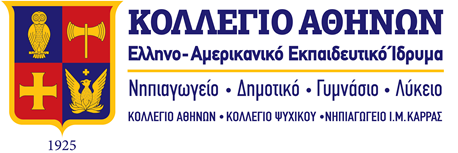 Συντροφιά μαζί την Κυριακή, 28 Απριλίου 2024«Αναζητώντας τα ίχνη του Πειραιά στο διάβα των αιώνων»Τα Ειδικά Προγράμματα, εδώ και αρκετά χρόνια, διοργανώνουν με μεγάλη επιτυχία μορφωτικές επισκέψεις για όλη την οικογένεια στο ιστορικό κέντρο της Αθήνας αλλά και στην ευρύτερη περιφέρεια της Αττικής. Συνδυάζουμε την ιστορική γνώση, την εξερεύνηση και το δημιουργικό παιχνίδι. Αναζητούμε τη συνέχεια ανάμεσα στο παλιό και το νέο. Προεισαγωγικά … ιστορικά στοιχεία: Κατά τους προϊστορικούς χρόνους, ο Πειραιάς ήταν νησί. Χωριζόταν από την υπόλοιπη Αττική με θαλάσσια ζώνη, που άρχιζε από την περιοχή του Φαληρικού όρμου – και συγκεκριμένα από το Νέο Φάληρο – περνούσε μέσα από τη σημερινή συνοικία Καμίνια και τμήμα του δήμου Αγίου Ιωάννη Ρέντη και κατάληγε στον λιμένα Άλων, μπροστά στο σταθμό των “Ηλεκτρικών Σιδηροδρόμων Αθηνών – Πειραιώς”. Αργότερα η ζώνη αυτή καλύφθηκε με προσχώσεις, για να μετασχηματιστεί αρχικά σε αβαθή θαλάσσια λωρίδα, στη συνέχεια σε “ελώδη περιοχή” (βάλτο) και τελικά σε “πηλώδη” (λασπότοπο) και να αποτελέσει το γνωστό μας Αλίπεδο, με το οποίο ο Πειραιάς ενώθηκε με την υπόλοιπη Αττική. Στη νησιωτική μορφή του τόπου, στα πανάρχαια αποδίδεται και η προέλευση του τοπωνυμίου Πειραιεύς. Οι περισσότεροι το ετυμολογούν από τη λέξη περαιεύς (=πορθμέας, περαματάρης), από τον ανώνυμο περαματάρη που πιθανότητα μετέφερε με το πλοιάριό του τους κατοίκους της Αττικής στην απέναντι πειραϊκή παραλία και αντίστροφα. Το αρχικά προσηγορικό (περαιεύς) εξελίχθηκε σε τοπωνυμικό και με την εναλλαγή του ε σε ει διαμορφώφηκε στον τελικό τύπο Πειραιεύς. Στη ζωντανή, άλλωστε, γλώσσα του λαού, έχει επιβιώσει ως τις μέρες μας και ο αρχικός τύπος του τοπωνυμίου (Περαίας, Περαιάς). Κατ’ άλλους το τοπωνύμιο ετυμολογείται από τη λέξη πέραν, αφού ο Πειραιάς είτε όταν ήταν νησί, αποκομμένο από την υπόλοιπη Αττική, είτε μετά από την ανασύνδεσή του, επειδή μεσολαβούσε ο βάλτος του Αλιπέδου, βρισκόταν “πέραν της ακτής” και χαρακτηριζόταν “νησιάζων”.Ο Πειραιάς κατοικήθηκε γύρω στα μέσα της 3ης π.Χ. χιλιετηρίδας. Η άποψη αυτή ενισχύεται από κατάλοιπα πρωτοελλαδικών οικισμών που αποκαλύφθηκαν στην Παλαιά Κοκκινιά και το Κερατσίνι – και τοποθετούνται χρονικά ανάμεσα στο 2600 και το 1900 π.Χ. – σε συσχετισμό με άλλα ευρήματα της ίδιας εποχής (ερείπια κτισμάτων, εργαλεία) στην περιοχή της Μουνιχίας και τη Σταλίδα, το νησάκι του Κουμουνδούρου. Ως πρώτοι κάτοικοι του Πειραιά αναφέρονται, εκτός από τους Πελασγούς και άλλοι γνωστοί προϊστορικοί κάτοικοι του Ελλαδικού χώρου (Κάρες, Λέλεγες, Κρήτες, Θράκες, Φοίνικες) και -κυρίως – οι Μινύες, οι οποίοι ήταν οι περισσότερο προηγμένοι από όλους, με πολλές ικανότητες και τεχνικές γνώσεις, εκπλητικές για την εποχή τους. Οι τελευταίοι, ιωνικής πιθανόν καταγωγής, προέρχονταν από τον Ορχομενό της Βοιωτίας και εγκαταστάθηκαν στον Πειραιά στα τέλη του 13ου ή τις αρχές του 12ου αιώνα π.Χ., μετά τη θρακική εισβολή στον τόπο τους. ‘Εμπειροι ναυτικοί καθώς ήταν βρήκαν στο φυσικό λιμενίσκο της Μουνιχίας (το σημερινό Μικρολίμανο) το κατάλληλο ορμητήριο, ενώ ο οικισμός τους αναπτύχθηκε στον ομώνυμο λόφο, τον γνωστό σήμερα ως λόφο του Προφήτη Ηλία. Οι Μίνυες, που, ας σημειωθεί, είχαν ειδικευθεί στην κατασκευή υπογείων διαβάσεων (σηράγγων), υπονόμων και άλλων τεχνικών έργων, άφησαν ως τις μέρες μας, σημάδια, στο πέρασμά τους από τον πειραϊκό χώρο. Εκτός από την ισοπέδωση του λόφου της Μουνιχίας και τα λαξευτά, μέσα σε βράχους κατασκευάσματα, που ο λαός ονόμαζε παλαιότερα “Θεόσπιτα”, δύο σημαντικά, για την εποχή τους, τεχνικά έργα μαρτυρούν το πέρασμά τους από τον τόπο : Η γνωστή ως “Σπηλιά της Αρετούσας” στον λόφο της Μουνιχίας και το “Σηράγγιο”, γνωστό, παλαιότερα, ως “Σπηλιά του Παρασκευά”.Εκτός από τον προϊστορικό οικισμό των Μινυών, στον λόφο της Μουνιχίας, στους προϊστορικούς καιρούς αλλά και αργότερα, ως τους ιστορικούς χρόνους, υπήρχε στον Πειραιά και ένας “σύνδεσμος” ή “ένωση” κοινοτήτων με θρησκευτικό κυρίως χαρακτήρα και κοινό ιερό: Το “Τετράκωμον Ηράκλειον”. Οι τέσσερις “κώμες” που συγκροτούσαν την ιδιόμορφη κοινωτική “ένωση” του “Τετρακώμου” ήταν ο Πειραιεύς , το Φάληρο – η σημαντικότερη τότε, που οι Αθηναίοι χρησιμοποιούσαν ως “επίνειο” και που η ονομασία του προήλθε από τοπικό ήρωα και, κατά την παράδοση, έναν από τους Αργοναύτες, τον Φάληρο (ή Φαληρό) – οι Θυμαιτάδαι (ή Θυμοιτάδαι), – το σημερινό Κερατσίνι – και η Ξυπέτη (ή Ξυπετή) που η θέση της τοποθετείται ανάμεσα στην Παλαιά Κοκκινιά και τον Κορυδαλλό, ίσως στη σημερινή Νίκαια.Η λατρεία του Ηρακλή ήταν ο συνδεκτικός κρίκος της ιδιόμορφης αυτής κοινοτικής ένωσης, που επιβίωσε σε “μάκρος αιώνων” και το κοινό ιερό των “Τετρακώμων” βρισκόταν, κατά την επικρατέστερη άποψη, στην σημερινη συνοικία Καμίνια.Παρά το γεγονός ότι ο Πειραιάς είχε κατοικηθεί από τα μέσα της τρίτης χιλιετηρίδας, ο Πειραιάς, στους πρώτους ιστορικούς χρόνους και μέχρι την αξιοποίησή του (τον 5ο π.Χ. αιώνα), έμεινε για πολλούς αιώνες ασήμαντη πολίχνη, χωρίς ιδιαίτερο ενδιαφέρον για τους Αθηναίους. Η ανάδειξη του Πειραιά, που ας σημειωθεί, ανακηρύχθηκε Δήμος το 517 π.Χ.στη διοικητική μεταρρύθμιση του Κλεισθένη, του θεμελιωτή της Αθηναϊκής Δημοκρατίας, συμπίπτει χρονικά με την περίοδο της ακμής της Δημοκρατίας αυτής. Και οφείλεται στο ενδιαφέρον και τις δημιουργικές πραγματώσεις δύο μεγάλων πολιτικών μορφών της εποχής: του Θεμιστοκλή και του Περικλή.Την περίοδο 451-431 π.Χ. ολοκληρώθηκε η οικοδόμηση και η οριστική διαμόρφωση της πόλης, με ένα υποδειγματικό, για την εποχή, πολεοδομικό σχέδιο που είχε εκπονηθεί από τον διάσημο αρχιτέκτονα και πολεοδόμο Ιππόδαμο τον Μιλήσιο. Ίχνη αυτής της περιόδου μπορούμε να βρούμε ακόμη και σήμερα.Η επιλογή του Θεμιστοκλή, που στάθηκε ο δημιουργός του αρχαίου Πειραιά, υπήρξε επιτυχής. Γιατί με τα φυσικά πλεονεκτήματα που διαθέτει ο Πειραιάς με τους τρεις “αυτοφυείς” λιμένες του - Μέγα, Ζέα, Μουνιχία - και με τα έργα που εκτελέστηκαν, αναδείχθηκε σύντομα σε ασφαλέστατο πολεμικό και άρτιο σε συγκρότηση, οργάνωση και εκμετάλλευση εμπορικό λιμάνι με θαυμάσια τείχιση που ίχνη της σώζονται εως σήμερα. Με όλες τις απαραίτητες για την εξυπηρέτηση της λιμενικής κίνησης εγκαταστάσεις: όπως κρηπιδώματα και προβλήτες για την παραβολή των πλοίων, μώλους, πέντε αποθήκες για την εναπόθεση των εμπορευμάτων, τις περίφημες Στοές με κυριότερη τη Μακρά Στόα, αγόρες, νεώρια για τη ναυπήγηση των πλοίων, το περίφημο “Δείγμα”, που υπήρξε το πρώτο χρημαστήριο εμπορευμάτων του κόσμου και στους πολεμικούς ναυστάθμους της Ζέας, της Μουνιχίας και του Κανθάρου νεωσοίκους (παραθαλάσια υπόστεγα, στα οποία αποσύρονταν για ασφάλεια τα πλοία όταν δεν ταξίδευαν) και σκευοθήκες για τη φύλαξη του εξοπλισμού των πλοίων, με περισσότερο γνωστή από τις τελευταίες τη “Σκευοθήκη του Φίλωνος”, στο λιμάνι της Ζέας. Με δημόσια κτίρια, ιερά, θέατρα. Με άριστη ρυμοτομία. Σε γενικές γραμμές μία πόλη που έσφυζε από ζωή και δίκαια είχε αποκληθεί «Εμπόριον» της Ελλάδος, “εις ό” κατά τον Θουκυδίδη “εισέρχεται δια το μέγεθος της πόλεως εκ πάσης γης τα πάντα”. Μεγάλο εισαγωγικό λιμάνι, στην αρχαιότητα ο Πειραιάς, διατηρεί αυτό το χαρακτηριστικό γνώρισμα αναλλοίωτο ανάμεσα στους αιώνες, αφού και σήμερα είναι το μεγαλύτερο εισαγωγικό λιμάνι της χώρας, με σταθερή αναλογία εισαγωγών – εξαγωγών: 7:3.Το εμπορικό λιμάνι του αρχαίου Πειραιά, το περίφημο “Εμπόριον”, εκτεινόταν από την περιοχή του σημερινού Κεντρικού Τελωνείου (Αγίου Νικολάου) ως τη χηλή της Ηετιωνείας άκρας, δηλαδή το σημείο όπου βρίσκεται το Σιλό και υπήρχαν ως πρόσφατα οι αποθήκες και τα λιμενικά υπόστεγα της Ελευθέρας Ζώνη, χωρίς να περιλαμβάνεται σ’ αυτό η λεκάνη του λιμένα Αλών, που ως αβαθής δεν χρησιμοποιήθηκε στην αρχαιότητα. Δαιθέτοντας τις απαραίτητες εγκαταστάσεις και υποδειγματική οργάνωση, με όλα τα αρμόδια για την εξυπηρέτηση των συναλλασσομένων όργανα (επιμελητές εμπορίου, τελώνες ή ελλιμενιστές – για τη είσπραξη των λιμενικών ταλών και φόρων-, αγορανόμους, μετρονόμους, αστυνόμους, σιτοφύλακες κ.α.) το “Εμπόριον” διασφάλιζε τα εχέγγυα για την απρόσκοπτη διεξαγωγή των λιμενικών εργασιών, ενώ με τα αυστηρά μέτρα που ίσχυαν είχε επίσης εξασφαλιστεί η ομαλή διενέργεια των εμπορικών συναλλαγών στην “Αγορά”, η οποία, με την ιδιαίτερη σημασία της, στην αρχαιότητα, αποτελούσε το κέντρο της οικονομικής ζωής της πόλης. Η “Αγορά” βρισκόταν στην περιοχή του “Εμπορίου”, ενώ μια άλλη αγορά, για την εξυπηρέτηση των καθημερινών αναγκών των κατοίκων σε προμήθειες τροφίμων και άλλων ειδών, η “Ιπποδάμειος”, λειτουργούσε στο εσωτερικό της πόλης, κοντά στο λιμένα της Ζέας (Πασσαλιμάνι).Ο Πειραιάς στην αρχαιότητα, όπως και σήμερα, ήταν κύριως εισαγωγικό λιμάνι, με μεγάλη ναυτιλιακή και εμπορευματική κίνηση, ιδιαίτερα από τον Οκτώβριο εως τον Απρίλιο, που οι καιρικές συνθήκες διευκόλυναν τα ταξίδια των ιστιοφόρων. Το μεγαλύτερο μέρος των φορτίων προερχόταν από τα λιμάνια της Μεσογείουκαι της Μαύρης Θάλασσας και ιδιαίτερα της Σκυθίας. από την οπία εισάγονταν σιτηρά. Το εξαγωγικό εμπόριο ήταν περιορισμένο, με φορτώσεις ορισμένων προϊόντων της Αττικής (όπως λάδι, κρασί, μέλι) και ειδών αγγειοπλαστικής. Η μεγάλη εισαγωγική κίνηση του λιμένα του και η εφαρμογή, στην καθημερινή συναλλακτική πρακτική, των αρχών της ελευθερης οικονομίας συνετέλεσαν στην ανάπτυξη αξιόλογης εμπορικής κίνησης και στην πόλη. Οι έμποροι ήταν, κατα κύριο λόγο, ξένοι, που είχαν μόνιμα εγκατασταθεί στον Πειραιά – οι μ έ τ ο ι κ ο ι-, στους οποίους είχαν δοθεί ορισμένα δικαιώματα για την απρόσκοπτη άσκηση του επαγγέλματός τους, υπό την προϋπόθεση της καταβολής ειδικού φόρου, του γνωστού “μετοίκιο”. Και η παρουσία μεγάλου αριθμού ξένων, με προοδευτικότερες ίσως αρχές και αντιλήψεις από τους ντόπιους αλλά και η παράλληλη μεγάλη κίνηση διαρχομένων από το λιμάνι, που είχε ως αποτέλεσμα τη “διακίνηση” νέων ιδεών, εξηγεί ως ένα σημείο το γεγονός ότι στον Πειραία από πολύ νωρίς επικρατούσε “πνεύμα” ελευθεροφροσύνης, και είχε αναπτυχθεί μια καθαρή δημοκρατική συνείδηση, ώστε να θεωρείται το “επίνειο”, όχι μόνο στον οικονομικοκοινωνικό αλλάκαι στον πολιτικό χώρο “ωφελιμότερον της άνω πόλεως”.Εκτός από το εμπόριο σημαντικά είχε αναπτυχθεί και η «βιομηχανία», με αντιπροσωπευτικούς κλάδους τη ναυπηγική, τη μεταλλουργία, την αγγειοπλαστική και, κατα δεύτερο λόγο, την υφαντουργία. Ακόμα στο λιμάνι του Πειραιά διαμορφωνόταν, την περίοδο αυτή, η χρηματηστηριακή τιμή των διαφόρων εμπορευμάτων, καθοριζόταν το ύψος των ναύλων και γενικά ρυθμίζονταν όλα τα σχετικά με τις εμποροναυτιλιακές συναλλαγές θέματα, σε “διεθνή” – για την εποχή – πλαίσια, ώστε δικαίως να χαρακτηρίζεται ο Πειραιάς ως “το Λονδίνο της αρχαιότητας”.Η οικονομική και κοινωνική άνθηση που γνώρισε ο Πειραιάς στην περίοδο της μέγιστης ακμής του είχε ως αποτέλεσμα την παράλληλη ανάπτυξη πνευματικής και καλλιτεχνικής ζωής στην πόλη, με ενεργό συμμετοχή σ’ αυτήν όχι μόνον των ανθρώπων του πνεύματος και της τέχνης, αλλά και των ισχυρών οικονομικών παραγόντων της εποχής που είχαν ως έδρα της επιχειρηματικής τους δραστηριότητας το “επίνειο”. Στα σπιτικά του βιομηχάνου Κεφάλου (πατέρα του ρήτορα Λυσία), του τραπεζίτη Πασίωνα, του πολιτικού Καλλία, του στρατηγού Τιμοθέου – γιού του Κόνωνα – του σοφιστή Πρόκλου κ.α. συγκεντρώνονταν συχνά ο Πλάτων, ο Σωκράτης, ο Λυσίας, ο αστρονόμος και γεωμέτρης Μέτων, ο Ξενοφών – και αργότερα ο Δημοσθένης, ο ρήτορας – επίσης – Ισαίος, ο Μένανδρος (ο οποίος έμενε μόνιμα στην επαύλη του στον Πειραιάκαι πνίγηκε ενώ κολυμπούσε στη θαλάσσια περιοχή της Φρεαττίδας) κ.α και “συνδιαλέγονταν” επάνω στα επιστημονικά, καλλιτεχνικά και κοινωνικά θέματα του καιρού τους. Ας σημειωθεί ότι ο χώρος που είχε επιλέξει ο Ξενοφών για τη διεξαγωγή του διαλόγου στο έργο του “Συμπόσιον” είναι το σπίτι του Καλλία στον Πειραιά, ενώ και ο Πλάτων στον Πειραιά τοποθετεί επίσης το χώρο του διαλόγου στο σπουδαιότερο ίσως έργο του, την “Πολιτεία”. Τέλος στο περίφημο θέατρο της Μουνιχίας (το σωζόμενο θεάτρο της Ζέας είναι μεταγενέστερο) διδάχθηκαν, κατά καιρούς, έργα του Αισχύλου, του Σοφοκλή, του Ευριπίδη, του Αριστοφάνη, του Μενάνδρου κ.α. με προσέλκυση θεατών από όλη την Ελλάδα.Η πορεία του αρχαίου Πειραιά στάθηκε κοινή με την πορεία της Αθηναϊκης Δημοκρατίας. Θα την ακολουθήσει στο μεσουράνημα της, στον περίφημο “χρυσούν αιώνα”. Θα δεχθεί μαζί της το πρώτο πλήγμα, στον Πελοποννησιακό πόλεμο (431-404 π.Χ.). Θα συνέλθει κάπως με την αποκατάσταση της δημοκρατίας (403 π.Χ.) που η προσπάθεια για αυτήν από εδω – από τον λόφο της Μουνιχίας, με τον Θρασύβουλο – θα ξεκινήσει. Και τελικά θα την παρακολουθήσει στην πορεία προς την οριακή παρακμή, αργά μα σταθερά από τους Μακεδονικούς χρόνους, για να δεχθεί το θανάσιμο χτύπημα με την εισβολή των Ρωμαίων και την καταστροφή από τον Σύλλα, το 85 π.Χ. Μετά την καταστροφή η πόλη περιορίστηκε “εις ολίγην κατοικίαν”, κοντά στο λιμάνι. Και στους πρώτους μεταχριστιανικούς αιώνες γράφτηκε ο θλιβερός επίλογος της ιστορίας του αρχαιού Πειραιά. Από το 395 π.Χ., με την τελευταία εισβολή των Γότθων, αρχίζει η μεγάλη περίοδος της πειραϊκής παρακμής, που θα διαρκέσει δεκαπέντε περίπου αιώνες, ως την εθνική μας αποκατάσταση. Στην περίοδο, αυτή η πόλη δεν υπήρξε. Αν δημιουργήθηκαν – ευκαιριακά πάντα κάποιες μικρές “εστίες” ζωής, δεν γνωρίζούμε. Το λιμάνι του Πειραιά χρησιμοποιήθηκε, βέβαια, κατά καιρούς, ως ορμητήριο του βυζαντινού στόλου ή των πειρατικών πλοίων, που τότε – όπως και αργότερα – λυμαίνονταν το Αιγαίο. Αλλά για κάποια, έστω και περιορισμένη, λιμενική κίνηση, δεν μπορεί να γίνει λόγος. Μάλιστα από το 1318 μ.Χ. ο Πειραιάς έχασε και το αρχαίο όνομα του. ‘Εγινε το “PORTO LEONE”, το “PORTO DRACO” των Φράγκων και από το 1456 το “Ασλάν λιμάνι” των Τούρκων (λιμάνι λέοντος), από το μαρμάρινο άγαλμα Λέοντος, που βρισκόταν περίπου στη θέση όπου χτίστηκε αργότερα το Παλαιό Δημαρχείο (Ρολόι) – και το οποίο “απήγαγε” το 1688, στη διάρκεια της γνωστής εκστρατείας του κατά των Αθηνών, ο Φρ. Μοροζίνι και μετέφερε στο Ναύσταθμο της Βενετίας, όπου εξακολουθεί να βρίσκεται. Το άγαλμα του Λέοντος, του οποίου δεν γνωρίζουμε ούτε τον γλύπτη που το φιλοτέχνησε ούτε τον χρόνο της κατασκευής του, ή, έστω, της τοποθέτησής του στον Πειραιά, “με το υπερφυσικόν μέγεθος, με την ανθρωπίνην μορφήν και τας μυστηριώδεις επιγραφάς αποτελεί – όπως εύστοχα παρατηρεί ο Ιωάννης Αλ. Μελετόπουλος- και θα αποτελέσει ίσως εσαεί ένα από τα άλυτα μυστήρια της ιστορίας…”.Επειδή όμως το άγαλμα αυτό έχει συνθεθεί άρρηκτα με μια μακρά ιστορική περίοδο της πόλης, οι Πειραιώτες δεν έπαψαν να διακδικούν την επιστροφή του. Επανειλημμένα διαβήματα έγιναν, κατά το περελθόν, από τον Δήμο και άλλους τοπικούς συλλογικούς φορείς, χωρίς αποτέλεσμα. Τελευταία, με τη συγκρότηση της “Συντονιστικής Επιτροπής για την επιστροφή του Λέοντος του Πειραιώς” το θέμα ήρθε και πάλι στο προσκήνιο της επικαιρότητας. Η Επιτροπή, με τη συγκέντρωση με “χορηγίες” του απαραίτητου χρηματικού ποσού προχώρησε στην κατασκευή πιστού μαρμάρινου αντιγράφου του αγάλματος, που φιλοτέχνησε ο γλύπτης Γ. Μέγκουλας, με στόχο να προσφερθεί τούτο στη Βενετία για την επιστροφή του πρωτοτύπου. Ο “νεότευκτος’ αυτός Λέων τοποθετήθηκε προσωρινά σε καίρια θέση του Κεντρικού Λιμένα, με τη φροντίδα και με δαπάνες του Οργανισμού Λιμένος Πειραιώς.Σε όλη την περίοδο της Τουρκοκρατίας, η ερήμωση και η εγκατάλειψη εξακολουθούν να είναι τα χαρακτηριστικά γνωρίσματα του πειραϊκού χώρου. Στο σημείο αυτό συμφωνούν όλοι οι περιηγητές που επισκέφθηκαν τότε τον Πειραιά. Το λιμάνι του χρησιμοποιήθηκε σε αραιά χρονικά διαστήματα και για ελάχιστες εμπορικές συναλλαγές. Μόνη “εστία” ζωής, την περίοδο αυτή, το Μοναστήρι του Αγίου Σπυρίδωνα, που ιδρύθηκε, σύμφωνα με νεότερες και περισσότερο τεκμηριωμένες απόψεις, γύρω στα 1590 με τους ελάχιστους μοναχούς του – ισχνές παρουσίες μέσα σ’ αυτό το περίεργο “σκηνικό” διάκοσμο της γενικής ερημιάς – και μόνος επώνυμος κάτοικος ο ιδιόρυθμος Γάλλος έμπορος Καυράκ, που είχε εγκατασταθεί σ’ ένα σπίτι, στην πειραϊκή παραλία, γύρω στα μέσα του δεκάτου ογδόου αιώνα, ενώ την όλη εικόνα της παρακμής του άλλοτε ένδοξου “επινείου” συμπλήρωνε η κωμικοτραγική “φιγούρα” του Τούρκου τελωνοφύλακα που αποτελούσε – κατά τον CHATAUBRIAND- “θλιβερόν παράδειγμα ηλιθίου υπομονής που ανέμενε να παράλθουν μήνες ολόκληροι δια να ιδή καταπλέον κανένα πλοίον…”.Τα χρόνια λοιπόν της αρχαίας ισχύος και της ακμής ακολούθησαν εκείνα της παρακμής, κατά τα οποία ο Πειραιάς ερημώθηκε ουσιαστικά μέχρι τον 19ο αιώνα και τη μεταφορά της πρωτεύουσας του νεοσύστατου τότε ελληνικού κράτους στην Αθήνα το 1834. Ξεκίνησε τότε η σταδιακή αναγέννηση της πόλης με τη σταδιακή αύξηση του πληθυσμού της και τον άρτιο πολεοδομικό σχεδιασμό της, που βασίσθηκε σε εκείνον που υπήρχε από την εποχή της αρχαιότητας και τον Ιππόδαμο. Αξίζει να σημειωθεί ότι ο Πειραιάς είχε προταθεί το 1832 από τον Gutensohn, αρχιτέκτονα του Λουδοβίκου Α’ της Βαυαρίας, για πρωτεύουσα της Ελλλάδας, η οποία θα επεκτεινόταν σταδιακά προς την Αθήνα. Τελικά, έγινε το αντίστροφο, αφού επιλέχθηκε η Αθήνα για πρωτεύουσα και ο Πειραιάς ενσωματώθηκε αργότερα στην περιφέρεια πρωτευούσης.Με περισσότερες λεπτομέρειες θα μπορόυσαμε να σημειώσουμε τα εξής: Το 1829, όταν ακούγονταν οι τελευταίοι απόηχοι από τους κρότους των αρμάτων του οχτάχρονου εθνικού ξεσηκωμού και μέσα από τα χαλάσματα και τ’ αποκαΐδια ξεπρόβαλλε η αρτιγέννητη “Ελληνική Πολιτεία”, όλα έδειχναν πως δεν θα αργούσε να ξανανθίσει η ζωή στον έρημο αυτό τόπο. Και “η θέσις, η καλούμενη Πειραιεύς” των τελευταίων επαναστατικών χρόνων θ’ ανασυρόταν από την αφάνεια των αιώνων της παρακμής και αποβάλλοντας οριστικά τα ξενικά της ονόματα, θα αποκτούσε πάλι την παλιά της αίγλη. Όπως και έγινε σε μία σύντομη σχετικά χρονική διαδρομή, που κάλυπτει τις έξι τελευταίες δεκαετίες του δεκάτου ενάτου αιώνα με το θαύμα της δημιουργίας του νεώτερου Πειραιά.Στη νεώτερη ιστορική πορεία του Πειραιά δύο χρονολογίες σημαδεύουν καθοριστικά το επικό ξεκίνημα για τη δημιουργία: το 1829 και το 1835. Το 1829 φτάνουν στον τόπο αυτό οι πρώτοι νέοι του κάτοικοι – πέντε τον αριθμό – κι ανάμεσά τους ο Γιαννακός Τζελέπης, που η ιστορική μνήμη διασώζει ως τις μέρες μας το όνομα του στην ομώνυμη ακτή. Και το 1835 ιδρύεται ο Δήμος Πειραιώς, με πρώτο δήμαρχο τον Υδραίο Κυριακό Σερφιώτη. Εν τω μεταξύ, μετά τη μεταφορά της πρωτεύουσας του νεοσύστατου ελληνικού κράτους από το Ναύπλιο στην Αθήνα (1834) και τη διαγραφόμενη πλέον προοπτική για μελλοντική ανάπτυξη του πειραϊκού λιμένα, αρχίζει να εκδηλώνεται εντονότερο το ενδιαφέρον για τον εποικισμό του Πειραιά από τους ανθρώπους που προέρχονταν από όλα τα σημεία του ελληνικού χώρου, με σταθερή αύξηση από χρόνο σε χρόνο του αριθμού τους. Οι άνθρωποι αυτοί που, όπως αποδείχθηκε στην πράξη, διέθεταν και ικανότητες και δυνατότητες, αποτέλεσαν το δυναμικό “πυρήνα” του πληθυσμού της νέας πόλης. Στις υπεράνθρωπες προσπάθειές τους οφείλει, κυρίως, ο Πειραιάς την αναδημιουργία του και την ανάδειξη του – τελικά – στο σπουδαιότερο εμποροναυτιλιακό κέντρο της χώρας. Και ακόμα στο γεγονός ότι είχε την τύχη, στη διάρκεια του δεκάτου ενάτου αιώνα, να κατευθύνουν τις τύχες του άνθρωποι δραστήριοι και δημιυργικοί, με ευρύτητα οραματισμών, που αγάπησαν τον τόπο και έθεσαν τις βάσεις για την μελλοντική προκοπή του. Οι φωτισμένοι πρώην δημοτικοί άρχοντες του νεότερου Πειραιά υπήρξαν κατά πάντα άξιοι και με ευγνωμοσύνη αναφέρεται σ’ αυτούς η τοπική ιστορική μνήμη: Κυριάκος Α. Σερφιώτης (δήμαρχος από το 1835 – 41), Πέτρος Σ. Ομηρίδης (1841-45, 1848-54), Αντώνιος Θεοχάρης (1845-48), Λουκάς Δ. Ράλλης (1855-66), Δημήτριος Α. Μουτζόπουλος (1866-74), Τρύφων Α. Μουτζόπουλος (1874-83, 1895-1903), Αριστείδης Σκυλίτσης (1883-87), Θεόδωρος Γ. Ρετσίνας (1887-95). Παράλληλα όμως με τις προσπάθειες των πρώτων “εποίκων” και τη σημαντική συμβολή των δημιουργικών δημάρχων και ορισμένα γεγονότα, ως τα τέλη του δεκάτου ενάτου αιώνα, συνέβαλαν αποφασιστικά στην εξέλιξη του Πειραιά και στην ανάδειξη του σε πρώτο λιμάνι της χώρας, θέση που επί πενήντα χρόνια διεκδίκησε πεισματικά από τη Σύρο, το σπουδαιότερο ναυτιλιάκο κέντρο της εποχής. Ενδεικτικά σημειώνουμε από τα γεγονότα αυτά τη σιδηροδρομική σύνδεση με την Αθήνα, το 1869 και αργότερα, προς τα τέλη του αιώνα, με τις άλλες πόλεις της Ελλάδας, τις πρώτες αξιόλογες προσπάθειες για τη βιομηχανική ανάπτυξη του τόπου, που χρονικά πρέπει να τοποθετηθούν ανάμεσα στο 1860 και το 1870 και τη διάνοιξη της διώρυγας της Κορίνθου, το 1893, που έκανε πλεονεκτικότερη τη θέση του Πειραιά προς τη Δύση, σε συνδυασμό και με την οριστική στροφή της ελληνικής εμπορικής ναυτιλίας προς τον ατμό, γύρω στις αρχές του αιώνα μας.Στα τέλη του δεκάτου ενάτου αιώνα το «θαύμα» της αναδημιουργίας είχε ολοκληρωθεί. Με την οριστική διαμόρφωση της πόλης, αρχικά σύμφωνα με το άριστο, για την εποχή του, πολεοδομικό σχέδιο των ΚΛΕΑΝΘΗ – SCHAUBERT – KLENZE και αργότερα με τις αναγκαίες τροποποιήσεις και συμπληρώσεις του. Με την οικοδόμηση πολλών δημόσιων και ιδιωτικών κτιρίων, που ξεχώριζαν για την καλαισθησία τους – και από τα οποία ελάχιστα διασώθηκαν ως τις μέρες μας. Με την ανάπτυξη του εμπορίου και της βιομηχανίας. Και με τη σταθερή αύξηση του πληθυσμού της πόλης που έφτεσε το 1896 τους 51.020 κατοίκους. Εκτός από τα πρώτα δημόσια κτίρια, που οικοδομήθηκαν αμέσως μετά την ίδρυση του Δήμου (Τελωνείο, Λοιμοκαθαρτήριο, Κρατικές Αποθήκες στην οδό Ευπλοίας – έργο του αρχιτέκτονα Κλεάνθη -, κτίριο της Σχολής Ευελπίδων, η οποία λειτούργησε στον Πειραιά από το 1837 εως το 1894 κ.α.), εως τα τέλη του δεκάτου ενάτου αιώνα είχαν επίσης χτιστεί όλα τα απαραίτητα σχολικά κτίρια (“Ράλλειο Παρθεναγωγίο”, “Ιωνίδειες Σχολές” Γυμνάσιο – στην πλατεία Κοραή – και πολλά δημοτικά σχολεία) το μέγαρο του Χρηματιστηρίου, το γνωστό ως “Ρολόι” (1869-73), στο οποίο από το 1885 εγκαταστάθηκε το δημαρχείο, του οποίου η κατεδάφιση του το 1968, χαρακτηρίστηκε ως πράξη ασέβειας προς την πειραϊκή ιστορική μνήμη, το Δημοτικό Θέατρο (1884-95), σε σχέδιο του αρχιτέκτονα Ι.Λαζαρίμου και σε λιτή νεοκλασική γραμμή, που είναι και σήμερα το ωραιότερο δημόσιο κτίριο του Πειραιά. το κτίριο του παλαιού (1899-1901) και πολλοί ιεροί ναοί: Αγίου Σπυρίδωνα, Αγίου Νικολάου, Αγίου Κωνσταντίνου, Ευαγγελιστρίας – στη σημερινή του μορφή -, Αγίας Τριάδας, στην αρχική του μορφή, που με διάφορες προσθήκες διατηρήθηκε ως την καταστροφή της το 1944. Τέλος, με δωρεές των μεγάλων ευεργετών του τόπυ, είχαν ιδρυθρεί τα κοινωφελή ιδρύματα, που και σήμερα συνεχίζουν τη λειτουργία τους: «Τζάνειο Νοσοκομείο», «Ζάννειο Ορφανοτροφείο Αρρένων», «Γηροκομείο», «Χατζηκυριάκειο Ορφανοτροφείο Θηλέων», κ.αΤο πρώτο λιμάνι της χώρας, που επί 75 χρόνια , με τα αρμόδια για την διοίκησή του νομικά πρόσωπα (“Επιτροπείες”) βρισκόταν ουσιαστικά υπό τον έλεγχο του Δήμου, είχαν εκτελεστεί τα πρώτα απαραίτητα λιμενικά έργα, που παρείχαν τη δυνατότητα να ανταποκρίνεται στις απαιτήσεις της λιμενικής κίνησης της εποχής, που έφτανε περίπου τα 2500 πλοία και τους 1.500.000 τόννους εμπορευμάτων τον χρόνο – κσι από το 1898 είχε αρχίσει η κατασκευή των δύο εξωτερικών μώλων και των Μονίμων Δεξαμενών. Τα λυχνάρια που φώτιζαν τον Πειραία, τα πρώτα χρόνια, αντικαταστάθηκαν διαδοχικά με τις λάμπες πετρελαίου, το φωταέριο (1878) και από τις αρχές του 20ου αιώνα (1903-04) σταδιακά με τον ηλεκτρισμό. Τη φτώχεια και τον μαρασμό, την ανυπαρξία οικονομικής ζωής, διαδέχθηκε η ακμή και η άνθηση με τα πρώτα εργοστάσια Βασιλειάδη, Τζων Μακ Δουάλ και Βάρβουρ, Ρετσίνα, Βολανάκη, Δηλαβέρη, Μεταξά, Μπαρμπαρέσου κ.α. και τους μεγάλους εμπορικούς οίκους. Στον πνευματικό και καλλιτεχνικό τομέα σημειώθηκε αξιόλογη κίνηση. Και καθώς ανέτελλε ο 20ος αιώνας, που έμελλε να σταθεί μια ταραγμένη και κοσμογονική εποχή, που άλλαξε, κυριολεκτικά, τη ροή της ιστορίας, ο Πειραιάς είχε οριστικά κερδίσει τη μάχη της αναδημιουργίας και της προκοπής του. Είχε αναδειχθεί στο πρώτο λιμάνι και στην δεύτερη πόλη της Ελλάδας. Κι ακόμη ευρύτερη διαγραφόταν η προοπτική για τη χρονιά που θα ακολουθούσαν – όπως και έγινε, με την εκπληκτική εξέλιξή του, στη διαδρομή του εικοστού αιώνα και ως τις μέρες μας.Στις πρώτες τέσσερις δεκαετίες του εικοστού αιώνα η πόλη συνεχίζει σταθερά την ανοδική της πορεία,σε όλους τους τομείς. Στο εμπόριο, τη βιομηχάνια, τη ναυτιλία και – γενικά – στον χώρο της οικονομικής ζωής, ενώ παράλληλα αξιόλογες είναι οι επιτεύξεις και στον ευρύτερο κοινωνικό χώρο. Αυτό οφείλεται βασικά στην ομοιογένεια που διατηρούσε, ιδιαίτερα ως το 1922, η πειραϊκή κοινωνία και στην έντονη προβολή μιας τοπικής συνείδησης, που σε τελευταία ανάλυση, διαμορφώνει και την ιδιαιτερότητα της όλης “φυσιογνωμίας” της πόλης. Μια ιδιαιτερότητα που είναι έκδηλη ακόμα και στην αισθητική των δημοσίων και ιδιωτικών κτιρίων της. Με τη σταδιακή επέκταση του ηλεκτροφωτισμού, την ηλεκτροκίνηση του σιδηροδρόμου Αθηνών – Πειραιώς (1904) και των “τραμ” (1909), την ασφαλτόστρωση των κεντρικών οδών και πλατειών – την ίδια περίοδο – και την επίλυση του σοβαρότατου για την πόλη προβλήματος της υδροδότησης, μετά την κατασκευή του φράγματος του Μαραθώνα (1931), αντιμετωπίζονται αποφασιστικά άμεσες και πρακτικές ανάγκες των κατοίκων, με αισθητή βελτίωση της ποιότητας ζωής. Συγχρόνως, μετά την ίδρυση της “Επιτροπείας Λιμένος” (1911), εκτελούνται τα πρώτα μεγάλα από την εποχή της εθνικής παλιγγενεσίας έργα στο λιμάνι (1924-31), με τα οποία αρχίζει ουσιαστικά η προσπάθεια για τον εκσυγχρονισμό του. Και με τη ίδρυση του Οργανισμού Λιμένος Πειραιώς (1930) επιλύεται οριστικά και το θέμα της διοίκησης και οργάνωσής του, πάνω σε στέρεες και – κυριώς – ορθολογιστικές βάσεις. Στο ενδιάμεσο αυτό διάστημα (1900-1930) η πόλη εξελίσσεται σημαντικά και μετά τα συγκλονιστικά γεγονότα της περιόδου (1912-22, Βαλκανικοί πόλεμοι, Α’ Παγκόσμιος, Μικρασιατική καταστροφή) έχει, κυριολεκτικά γιγαντωθεί. Ιδιαίτερα, μετά το 1922, ο Πειραιάς γνωρίζει τη μεγαλύτερη πληθυσμιακή «έκρηξη», με διπλασιασμό του πληθυσμού του, που φτάνει το 1928 τους 251.659 κατοίκους (1920 : 133.428 κατ.), μετά την άφιξη των προσφύγων από την Μικρά Ασία και την εγκατάστασή τους σε συνοικισμούς γύρω από τη παλιά πόλη – τους σημερινούς δήμους Νικαια, Κερατσίνι, Δραπετσώνα κ.α. Η εγκατάσταση των προσφύγων παρά τα σοβαρότατα προβλήματα που αρχικά δημιούργησε και τα οποία – τελικά – με υπεράνθρωπες προσπάθειες ξεπεράστηκαν, μπορεί να συνετέλεσε σε κάποια αλλοίωση της πληθυσμιακής σύνθεσης του τόπου, αλλά υπήρξε και χρήσιμη αλλά και παραγωγικά αποδοτική, γιατί ενίσχυσε την οικονομία της χώρας με ένα αξιόλογο έμψυχο δυναμικό που η συμβολή του εκτιμήθηκε ως απόλυτα θετική για τα τοπικά και – ακόμη – για τα ευρύτερα εθνικά πλαίσια.Η πολεμική περιπέτεια του έθνους (1940-44) είχε τις ανάλογες επιπτώσεις στην πόλη και το λιμάνι του Πειραιά. Ιδιάιτερα στο τελευταίο ήταν άμεσες και ανασχετικές στην απρόσκοπτη – ως τότε – λειτουργία του. Τα πολεμικά γεγονότα, όπως ο βομβαρδισμός από γερμανικά “στούκας” και η έκρηξη του α/π “Κλαν Φρέυζερ” (6-4-1941), ο μεγάλος βομβαρδισμός του Πειραιά από τους “Συμμάχους” (11-1-1944) και η ανατίναξη των λιμενικών εγκαταστάσεων, κατά την αποχώρηση των Γερμανών (12-10-1944), είχαν ως αποτέλεσμα την πλήρη σχεδόν καταστροφή του λιμανιού, με ζημιές που, κατά σχετικές εκτιμήσεις της εποχής, υπολογίστηκαν σε 325.000.000 προπολεμικές δραχμές. Μεγάλες ήταν και οι καταστροφές στην πόλη (κατάρρευση ενός Ιερού Ναού – της Αγίας Τριάδας – 684 δημοσίων και ιδιωτικών κτιρίων, 56 αποθηκών και εργοστασίων, 3000 πλινθόκτιστων και ξύλινων οικημάτων και σημαντικές ζημιές σε 2.070 δημόσια και ιδιωτικά κτίρια και 146 εργοστάσια και αποθήκες, ενώ βαρύτατος ήταν και ο φόρος αίματος που κατέβαλε ο Πειραιάς – οι θυσίες σε ανθρώπινα θύματα (15.000 περίπου νεκροί, από τους οποίους οι 11.000 από πείνα τον φοβερό χειμώνα του 1941-42).Στα πρώτα μεταπολεμικά χρόνια και μετά την αποκατάσταση των ζημιών στο λιμάνι και την πόλη, ο Πειραιάς άρχισε, ιδιαίτερα από τις αρχές της δεκαετίας του 1950, να ξαναβρίσκει τον συνήθη ρυθμό της ζωής του. Με την εκτέλεση σειράς έργων στο λιμάνι, που προσέλαβαν ευρύτερη έκταση μετά τις επαναστατικές αλλαγές που σημειώθηκαν στον χώρο των θαλασσίων μεταφορών με την εισβολή των CONTAINERS – και συνεχίζονται ως τις μέρες μας – δημιουργήθηκαν οι απαραίτητες προϋποθέσεις γαι την αναγκαία υποδομή σε εγκαταστάσεις και μέσα, ώστε να μπορεί τούτο να εξυπηρετεί άνετα την σταθερά αυξανόμενη κίνησή του σε μοναδοποιημένα φορτία (τα τελευταία διακινούνται από τον μεγάλο σύγχρονο Σταθμό Εμπορευματοκιβωτίων “Ελευθέριος Βενιζέλος”, στο Νέο Ικόνιο). Παράλληλα, στα μέσα της δεκαετίας του ’50, άρχισε η προσπάθεια για την ανοικοδόμηση της πόλης, για να πάρει όμως διαστάσεις πραγματικής «κοσμογονίας», στον τομέα αυτό, από την επόμενη δεκαετία, με την ανέργεση πολυόροφων κτιρίων με επιβλητική κυριαρχία του μπετόν που, κάτω από την ασφυκτική πίεση των άμεσων αναγκών για στέγαση της εποχής πρόβαλε ίσως ως η μόνη λύση, αλλά που δυστυχώς είχε ως αποτέλεσμα τη ριζική αλλαγή της αισθητικής φυσιογνωμίας της πόλης. Ελάχιστα είναι τα νεοκλασικά κτίρια που διασώθηκαν από την σκαπάνη της φθοράς και τα οποία ήδη αξιοποιούνται, ώστε ένα μέρος της πολιτισμικής μας αυτής κληρονομιάς να παραμείνει – τουλάχιστον – αλώβητο. Παρά όμως τις αισθητικές αλλοιώσεις που έχει υποστεί, με ορισμένες αρχιτεκτονικές ακρότητες και φυσικά παρά τη γειτνίαση με την Αθήνα, που σε πολλούς τομείς της τοπικής μας ζωής έχει επιδράσει ανασταλτικά, ο Πειραιάς διατηρεί ως ένα σημείο την ιδιαιτερότητά του. Βλ. https://piraeus.gov.gr/Η περιήγησή μας: Θα ξεκινήσουμε από το Μοναστηράκι, τον Σταθμό του Μετρό, για να ταξιδέψουμε πίσω στο χρόνο με βοηθό τον Ηλεκτρικό. Θα περάσουμε από συνοικίες και δήμους και θα μιλήσουμε για την εξέλιξή τους. Θα φθάσουμε στον τερματικό σταθμό όπου υπάρχει το Μουσείο των Ηλεκτρικών Σιδηροδρόνων, ΗΣΑΠ.Πρώτα-πρώτα σειρά έχει η εξερεύνηση της περιοχής γύρω από την Πλατεία Ιπποδαμείας, της συνοικίας «η Γούβα του Βάβουλα», ψηλά σχεδόν στο τέρμα της οδού Ευριπίδου, εκεί που συναντιέται με τις οδούς Πύλης και Κολοκοτρώνη και λίγο πιο πάνω με την οδό Αλεπίδου, στο ύψος της οποίας λέγεται ότι χωριζόταν κατά τους προϊστορικούς χρόνους το νησάκι του Πειραιά από τη στεριά απέναντι. Θα δούμε τα ερείπα της κεντρικής πύλης του αρχαίου Πειραϊκού περίβολου αλλά και τα χνάρια του νεώτερου βιομηχανικού Πειραιά. Θα μιλήσουμε για την Ιπποδάμειο Αγορά, εκεί που σήμερα γίνεται το παζάρι τις Κυριακές, ασφαλώς για τον περίφημο Βάβουλα, αλλά θα δούμε και το σφραγισμένο καταφύγιο της κατοχής. Ακολούθως, θα κατηφορίσουμε την Κολοκοτρώνη, για να θαυμάσουμε τα νεοκλασικά που απέμειναν, τα εμβληματικά διδακτήρια και τη Δημοτική Πινακοθήκη στην οδό Φίλωνος, απέναντι από την οποία βρισκόταν η πρώτη έδρα της Σχολής Ευελπίδων. Διερχόμενοι τις οδούς Φίλωνος, Τσαμαδού, Κολοκοτρώνη και Νοταρά θα μας δοθεί η ευκαιρία να δούμε μέρος του εμπορικού κέντρου του Πειραιά αλλά και να μιλήσουμε διακριτικά για τα «κόκκινα φανάρια» της Τρούμπας, που χαρακτήρισαν μια εποχή, την οποία θα διασχίσουμε λίγο πιο μετά. Πρώτα όμως θα δούμε τον Πύργο του Πειραιά, την Πλατεία Ωρολογίου, θα ανηφορίσουμε τη Λεωφόρο Βασιλέως Γεωργίου Β’, για να περάσουμε από το Μέγαρο του Απομαχικού Ταμείου και να φθάσουμε στον καθεδρικό ναό της Αγίας Τριάδας, στο υπόγειο του οποίου βρίσκονται ερείπια από τα κτίσματα της αρχαίας πόλης. Θα ανηφορίσουμε όμως και λίγο πιο πάνω, για να θαυμάσουμε το εμβληματικό κτίριο του Δημοτικού Θεάτρου και να μιλήσουμε για την Πλατεία Κοραή με λετπομέρειες και ασφαλώς θα επισκεφθούμε την έκθεση για το νερό στον Σταθμό του Μετρό.Αμέσως μετά διασχίζοντας συνδυαστικά την Λεωφόρο Ηρώων Πολυτεχνείου και τα «κόκκινα φανάρια», θα προχωρήσουμε μέχρι την Πλατεία Αγίου Νικολάου και θα κατευθυνθούμε μέσω της Χαριλάου Τρικούπη στο σημαντικό Αρχαιολογικό Μουσείο του Πειραιά, στο οποίο εκτίθενται ευρήματα από την Αττική παραλία αλλά και εξαιρετικά χάλκινα αγάλματα, ενώ δε θα παραλείψουμε ασφαλώς να επισκεφθούμε το αρχαίο θέατρο της Ζέας, στην «αυλή» του Μουσείου.Θα προχωρήσουμε μέχρι την Ακτή Μουτσοπούλου στο Λιμάνι της Ζέας- Πασαλιμάνι- αλλά και τις παρυφές της Ακτής Θεμιστοκλέους, λίγο πιο πέρα από το ύψος του «Τζάνειου» Νοσοκομείου, για να δούμε μέρος των τειχών της Πειραϊκής στην περιοχή «Αχινός», όπως σώζονται βεβαίως στη σύγχρονη εποχή.Αφού μιλήσουμε, τέλος, για το Λιμάνι της Ζέας θα ανηφορίσουμε την οδό Μπουμπουλίνας και την Υψηλάντου, μιλώντας για το αρχαιολογικό «μυστικό» που κρύβει η περιοχή…κι αν φθάνουν οι δυνάμεις μας θα προχωρήσουμε και λίγο ακόμη μέχρι το «Σηράγγιο», τα «Βοτσαλάκια» και το νησάκι του Κουμουνδούρου. Από εκεί «αποκαμωμένοι», για αυτό και θα κάνουμε και κάποιο διάλειμμα ενδιαμέσως, θα επιστρέψουμε στον Σταθμό του Ηλεκτρικού, ολοκληρώνοντας την περιήγησή μας.Τοπόσημα: Μουσείο Ηλεκτρικών Σιδηροδρόμων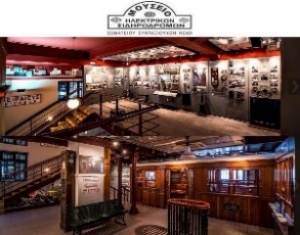 Το Μουσείο των Ηλεκτρικών Σιδηροδρόμων βρίσκεται εντός του Μεγάρου του ΗΣΑΠ στο σταθμό του Πειραιά. Ήταν το όραμα του Μανώλη Φωτόπουλου, υπαλλήλου του ΗΣΑΠ ο οποίος άρχισε να συγκεντρώνει παλιές στολές, φωτογραφίες, βιβλία, αποκόμματα εφημερίδων και περιοδικών. Η διεύθυνση των ΗΣΑΠ παραχώρησε το χώρο εντός του σταθμού του Πειραιά και το Μουσείο εγκαινιάστηκε το 2005. Στη συλλογή του έχει 2000 αντικείμενα (έκθεση έκτασης 1.000 τ.μ. και αποθήκη), καθώς και 3000 και πλέον βιβλία, έντυπα και φωτογραφίες. Οι επισκέπτες του Μουσείο Ηλεκτρικών Σιδηροδρόμων μπορούν να μάθουν:Για την ιστορία του Ηλεκτρικού Σιδηροδρόμου από τότε που πρωτολειτούργησε ως ατμήλατος το έτος 1869 κάνοντας τη διαδρομή Πειραιά – Θησείο. Για την Ηλεκτροκίνηση του το 1904. Για την επέκτασή του Ηλεκτρικού προς Ομόνοια – Αττική – Άνω Πατήσια –Ν. Ιωνία – Ηράκλειο – Κηφισιά. Για τα Τραμ της Παραλίας που πρωτολειτούργησαν στις 12 Απριλίου 1910 κάνοντας τη διαδρομή Άγιος Διονύσιος – Τελωνείο – Ξαβέρη και τα οποία καταργήθηκαν στις 3-12-1960. Για τα Τραμ Πειραιώς – Περάματος που πρωτολειτούργησαν στις 20 Ιουλίου 1936 και καταργήθηκαν στις 24 Μαρτίου 1977, κ.ά.Βλ. https://museumfinder.gr/listing/mouseio-ilektrikon-sidirodromon/Ιπποδάμειος Αγορά: καλείτο η κεντρική αγορά της πόλης του Πειραιά, η οποία απευθυνόταν αποκλειστικά και μόνο στους κατοίκους της πόλης. Ονομάστηκε έτσι προς τιμή του αρχιτέκτονα Ιππόδαμου του Μιλήσιου στον οποίο ο Πειραιάς χρωστούσε την τέλεια ρυμοτομία που διέθετε. Η Ιπποδάμειος Αγορά δεν ήταν η μοναδική στην πόλη, καθώς υπήρχε επίσης κι άλλη στην περιοχή του λιμανιού η «εμπορική αγορά». 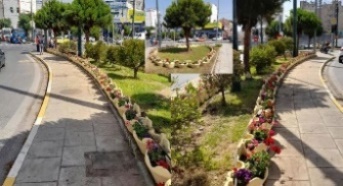 Σύμφωνα όμως με τη ρυμοτόμηση του Ιππόδαμου, η πόλη του Πειραιά χωριζόταν από τις περιοχές των τριών λιμένων (Κάνθαρου, Ζέας, Μουνιχίας) και η διαίρεση αυτή γινόταν με ειδικό περιφρακτικό τοίχο στον οποίο υπήρχαν μικρές πύλες (πυλίδες) που έλεγχαν την είσοδο – έξοδο προς και από την κύρια πόλη (Άστυ). Ανάλογοι περιφρακτικοί τοίχοι δεν υπήρχαν μόνο στην περιοχή του λιμανιού αλλά και στα τρία λιμάνια του Πειραιά. Οι τοίχοι αυτοί μπορεί να μην είχαν το ίδιο μέγεθος κατασκευής με τα εξωτερικά τείχη της πόλης, χώριζαν όμως εμφανώς και προστάτευαν το Άστυ από τον κόσμο των λιμενικών εγκαταστάσεων. Εκτός αυτών των τειχών υπήρχαν και επεξηγηματικά ορόσημα (σε μαρμάρινες στήλες) που πληροφορούσαν πολίτες ή ξένους για το ποια περιοχή εγκατέλειπαν και σε ποια εισέρχονταν. Έχουν βρεθεί ορόσημα να αναγράφουν «από εδώ και πέρα είναι η Μουνιχία», «περιοχή Άστεως», «περιοχή Αγοράς». «Αγοράς όρος», το ορόσημο της ΑγοράςΈνα μοναδικό επίτευγμα του Ιππόδαμου ήταν συνεπώς η οριοθέτηση των λειτουργιών, των διαφόρων περιοχών της πόλης. Κι αυτό διότι η αποστολή του Πειραιά ως πόλη ήταν πολλαπλή. Ήταν μια πόλη λιμάνι, ναύσταθμος της Αθήνας, μεγάλος εμπορικός σταθμός της Ανατολικής Μεσογείου, ενώ δεν έπαυε εκ παραλλήλου να είναι και μια πόλη με ζωντανό ενεργό πληθυσμό, με ιερά, με δικές του πολιτιστικές δράσεις και συνήθειες.Υπήρχε συνεπώς διαστρωμάτωση πόλεων εντός μιας και μοναδικής πολιτείας! Η Ιπποδάμειος αγορά ανήκε στον αστικό Πειραιά. Απευθυνόταν στους κατοίκους και μόνο, τους οποίους κρατούσε σε απόσταση από την καθημερινή επαφή με τους χιλιάδες ξένους που αποβιβάζονταν στον πειραϊκό λιμένα. Και αυτοί οι ξένοι δεν ήταν μόνο ναυτικοί, αλλά και έμποροι, όπως και επίσης κάθε είδους στοιχείο που σύχναζε και μέχρι σήμερα συναντά κάποιος στα μεγάλα λιμάνια. Έτσι αποφασίστηκε να υπάρχει άλλη αγορά για τους ανθρώπους του λιμανιού κι άλλη για τους Πειραιώτες. Η Ιπποδάμειος αγορά ήταν η «αγορά των δημοτών».Διέρχονταν σε αυτήν ολομερής γυναίκες με τα παιδιά τους, οικογενειάρχες και ηλικιωμένοι, ιερείς, αξιωματούχοι, δικαστές και γενικά άνθρωποι που η πολιτεία προστάτευε από ανεπιθύμητες ενδεχομένως επαφές. Όπως γράφει ο Χρήστος Πανάγος στο βιβλίο του «Ο Πειραιεύς, οικονομική και ιστορική έρευνα από των αρχαιοτάτων χρόνων μέχρι του τέλους της Ρωμαϊκής αυτοκρατορίας», με τον διαχωρισμό των αγορών επιτυγχάνονταν η ελευθερία της κίνησης τόσων των ξένων και των ναυτών στη δική τους περιοχή (λιμένα), όπου μπορούσαν να επισκέπτονται τα σπίτια με τις «ελεύθερες» γυναίκες ή να πίνουν στις ταβέρνες χωρίς πρόβλημα άσχημης συμπεριφοράς, όσο και του πληθυσμού της πόλης που ήταν προστατευμένος όχι μόνο από τους ξένους αλλά και από τις ελεύθερες γυναίκες που σύχναζαν στην περιοχή του λιμανιού. Οι γυναίκες των Πειραιωτών μπορούσαν να εξέλθουν στην αγορά χωρίς φόβο. Κατόπιν όλων αυτών καταλαβαίνουμε ότι η Ιπποδάμειος Αγορά ήταν εσωτερική, εντός δηλαδή του οικιστικού ιστού του Πειραιά και όχι παραθαλάσσια.Η θέση της Ιπποδαμείου Αγοράς για πολλά χρόνια αποτελούσε αποτέλεσμα υπόθεσης των διάφορων μελετητών, που στήριζαν τις απόψεις τους στα γραπτά ιστορικά αρχεία που είχαν διασωθεί. Όπως συμβαίνει με τα περισσότερα σπουδαία αρχαιολογικά μνημεία στον Πειραιά, η ανακάλυψή τους δεν οφείλεται σε κάποια μεθοδευμένη έρευνα της αρχαιολογικής υπηρεσίας, αλλά σε τυχαίες ανακαλύψεις κατά τη διάρκεια εργασιών διάφορων δημοσίων-δημοτικών οργανισμών ή την εκσκαφή για την τοποθέτηση θεμελίων κάποιου σύγχρονου οικοδομήματος. Ο σχεδιασμός ενός χάρτη του αρχαίου Πειραιά, επετεύχθη στις περισσότερες περιπτώσεις στηριζόμενος στις περιστασιακές εκσκαφές συνεργείων για τους υπονόμους και τους σωλήνες ύδρευσης…Η θέση της Ιπποδαμείου Αγοράς, μέχρι προσφάτως τοποθετείτο ανάλογα με τους ισχυρισμούς του και τις εκτιμήσεις του εκάστοτε μελετητή. Όλοι βεβαίως συμφωνούσαν με εκείνα που εύρισκαν καταγεγραμμένα σύμφωνα με τα οποία η αγορά αυτή βρισκόταν «πέρα του λιμένος» (Παυσανίας) και στις πλαγιές του υψώματος του λόφου της Μουνιχίας (Καστέλλας) (Ξενοφώντας).Μέχρι που το 1988 συνέβη μια ανακάλυψη που θα μπορούσε να θεωρηθεί ως τη σπουδαιότερη, ύστερα από την ανακάλυψη του Χάλκινων αγαλμάτων το 1959, επί της Λεωφόρου Βασιλέως Γεωργίου Α’. Και η ανακάλυψη αυτή είχε να κάνει με την τυχαία ανεύρεση των ερειπίων της Σκευοθήκης του Φίλωνος στην οδό Υψηλάντου. Τότε προσδιορίστηκε με ακρίβεια ότι η σκευοθήκη εκτεινόταν με παράλληλη κατεύθυνση με την οδό Υψηλάντου. Ο προσδιορισμός της θέσεως της Σκευοθήκης προσέφερε τα μέγιστα και στη διαφώτιση της Ιπποδαμείου Αγοράς δεδομένου ότι ήταν γνωστό ότι η σκευοθήκη είχε αρχίσει να κατασκευάζεται στα όρια της Ιπποδαμείου Αγοράς. Ο ίδιος ο Φίλωνας ήταν εκείνος που έδωσε τις προδιαγραφές σύμφωνα με τις οποίες η Σκευοθήκη άρχιζε στα όρια της Ιπποδαμείου Αγοράς. Συνεπώς η ανακάλυψη του κτηρίου της Σκευοθήκης προσδιορίζει για το πού βρισκόταν η Ιπποδάμειος Αγορά.Με βάση τα παραπάνω, σήμερα περισσότερο παρά ποτέ, είναι βέβαιο ότι η Ιπποδάμειος Αγορά βρισκόταν κοντά στο λόφο της Καστέλλας, στη δυτική πλευρά και προς οπωσδήποτε προς την πλευρά του λιμένα Ζέας, πίσω από τους νεώσοικους. Σε εκείνα ακριβώς τα όρια, στην πίσω πλευρά των νεώσοικων, υπήρχε περιφρακτικό τοίχος για να χωρίζει το πολεμικό λιμάνι από το Άστυ. Η Ιπποδάμειος Αγορά βρισκόταν πάνω σε μια μεγάλη λεωφόρο της αρχαιότητας η οποία ξεκινούσε από την κορυφή του λόφου που σήμερα βρίσκεται ο Προφήτης Ηλίας και που τότε βρισκόταν το ιερό της Μουνιχίας Αρτέμιδος, κατέβαινε δίπλα από το αρχαίο θέατρο της Μουνιχίας (τίποτα από αυτό δεν έχει διασωθεί σήμερα), διερχόταν από το ναό των Διονυσιαστών (σημερινό Δημοτικό Θέατρο) και κατέληγε στο λιμάνι εκεί που βρισκόταν ο παλαιό Δημαρχείο της πόλης (Ωρολόγιο), διαδρομή που αντιστοιχεί στη σημερινή Λεωφόρο Γεωργίου Α’ ή στην παράλληλή της Σωτήρος Διός.Στην Ιπποδάμειο Αγορά βρισκόταν και λειτουργούσε το Αγορανομείο το οποίο διενεργούσε ελέγχους ζύγισης των τροφίμων, καθόριζε τις τιμές των προϊόντων, και προστάτευε τον κόσμο από τα νοθευμένα τρόφιμα. Στο Αγορανομείο υπήρχαν πέντε Αγορανόμοι και άλλοι πέντε Μετρονόμοι για τον έλεγχο στα μέτρα και στα σταθμά.Όπως συμβαίνει με όλες τις αγορές του κόσμου, έτσι και τότε η Ιπποδάμειος ήταν στην ουσία το καθημερινό κέντρο που σύχναζαν οι Πειραιώτες, αφού όλοι είχαν την ανάγκη να την επισκέπτονται καθημερινώς μεριμνώντας για την τροφοδοσία του οίκου τους. Αυτή η συγκέντρωση των Πειραιωτών έδινε την ευκαιρία στις αρχές της πόλης, να τη χρησιμοποιούν για τις διάφορες ανακοινώσεις τους, να κοινοποιούν τις αποφάσεις τους και τα μέτρα που λάμβαναν. Σε αυτή συγκεντρώνονταν οι πολίτες για να διαμαρτυρηθούν ή να εκφράσουν τις απόψεις τους. Συνεπώς η Ιπποδάμειος Αγορά πέρα του εμπορικού χαρακτήρα που είχε, αποτελούσε κέντρο διακίνησης ιδεών και φυσικά ειδήσεων. Θέλοντας και μη αποτελούσε όχι μόνο το εμπορικό αλλά και το πολιτικό κέντρο της πόλης.Σε περιπτώσεις ανάγκης γινόταν όμως και το στρατιωτικό κέντρο, αφού στο μεγάλο ξέφωτό της συγκεντρώνονταν στις περιπτώσεις ανάγκης τα στρατιωτικά τμήματα και πληρώματα που στη συνέχεια θα επιβιβάζονταν στα πλοία του διπλανού πολεμικού ναυστάθμου (Ζέας). Πάνω στην πλατεία υπήρχαν ορόσημα, που υπεδείκνυαν τη συγκέντρωση των πληρωμάτων κατά ομάδες (τριττύες) σε συγκεκριμένα σημεία της αγοράς. Από την ταχύτητα σχηματισμού των πληρωμάτων συγκεκριμένων πλοίων (τριττυών), εξαρτάτο η ταχύτητα μεταφοράς των εξαρτημάτων που ήταν αναρτημένα στη διπλανή Σκευοθήκη, ο εξοπλισμός των πλοίων, η ρίψη στη θάλασσα και η επάνδρωση προς αναχώρηση και αντιμετώπιση του εχθρού.Κάθε δέκα νεώσοικοι (με τις τριήρεις που στεγάζονταν εντός αυτών) αποτελούσε ένα σύνολο διαχειρίσιμο από μια τέτοια ομάδα. Δεν ήταν διόλου τυχαίο λοιπόν, που το λαμπρό οικοδόμημα της Σκευοθήκης του Φίλωνος επιλέχθηκε να ανορθωθεί στα όρια της Ιπποδαμείου Αγοράς. Ήταν μέρος ενός οργανωμένου συστήματος με βάση το οποίο σε κατάσταση πολεμικής έγερσης έμπαινε σε λειτουργία ένα σχέδιο ναυτικής αμύνης.  Κοντά στην Ιπποδάμειο Αγορά υπήρχαν λέσχες. Λέσχη ήταν ένα είδος εντευκτηρίου στο οποίο συγκεντρώνονταν το πλήρωμα μιας τριήρους. Κάθε τριήρης συνεπώς σχημάτιζε και από μια λέσχη. Γενικώς στον Πειραιά έχουν βρεθεί και καταμετρηθεί μέχρι σήμερα 360 λέσχες που αντιστοιχούν περίπου στον αριθμό των τριηρών που διέθετε η πόλη. Εκτός όμως από αυτό ένας τελείως διαφορετικός σκοπός που επιτελούσε η Σκευοθήκη δίπλα στην Ιπποδάμειο Αγορά, ήταν ο εντυπωσιασμός των πολιτών με την επίδειξη της ναυτικής ισχύς της πόλης, ισχύ που ήταν ορατή από τα εκτιθέμενα εξαρτήματα και όπλα των πλοίων. Το πλήθος που συγκεντρωνόταν καθημερινά στην Ιπποδάμειο Αγορά έβρισκε την ευκαιρία να περπατήσει στη διπλανή Σκευοθήκη και να δει από κοντά τα εξαρτήματα 400 περίπου πλοίων! Καταλαβαίνουμε το δέος που προκαλούσε η θέαση και μόνο μιας τέτοιας ποσότητας εφοδίων για τον πολίτη που περπατούσε βλέποντας μπροστά του τα αποτελέσματα της φορολόγησής του αλλά και η εργασία που παρήγαγαν οι αρχές της πόλης! Σε αυτήν βρισκόταν και το πλούσιο σπίτι του Τιμόθεου, του γιου του Κόνωνα, καταδεικνύοντας έτσι το γεγονός ότι επί της Ιπποδάμειας αγοράς διέθεταν μέγαρα οι επιφανείς άνδρες.Ο εντυπωσιακός οικοδομικός χαρακτήρας της ωστόσο, οφειλόταν και στα αυξημένα έσοδα που προσπόριζε η πολιτεία από την ύπαρξή της.Και αυτό διότι σε αυτήν τα εμπορεύματα φορολογούνταν σε αντίθεση με την αγορά του λιμανιού. (Τι ομοιότητα τότε και τώρα! Μέχρι και σήμερα στα διεθνή αεροδρόμια υπάρχουν καταστήματα αφορολογήτων ειδών).Εάν επιχειρούσαμε με βάση τα παραπάνω να σχηματοποιήσουμε τις διαστάσεις της Ιπποδάμειας αγοράς και να την προσδιορίσουμε επί της σημερινής πόλεως θα λέγαμε ότι καταλάμβανε μια τεράστια έκταση που ξεκινούσε πίσω από τη Πλατεία Κανάρη κι έφτανε μέχρι πάνω στην οδό Τσαμαδού.Φυσικά δεν θα πρέπει να συγχέουμε τη σημερινή Πλατεία Ιπποδαμείας που σε καμία περίπτωση δεν έχει σχέση με την αρχαία αγορά, όχι μόνο ως προς την τοποθεσία αλλά και ως προς την επωνυμία, καθώς θα έπρεπε να λέγεται εις το ορθόν «Ιπποδάμεια Πλατεία» ή έστω “Πλατεία Ιππόδαμου” και όχι «Πλατεία Ιπποδαμείας» όπως καλείται λανθασμένα σήμερα. (Βλ. https://pireorama.gr/ippodamios-agora-i-agora-ton-dimoton-os-eboriko-politiko-ke-stratiotiko-kentro-tou-pirea/ )Ζάννειο Ίδρυμα, με αφορμή το Λύκειο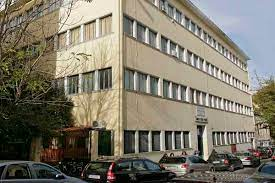 Το Ζάννειο Ίδρυμα Παιδικής Προστασίας, βραβευμένο από τη Γαλλική Κυβέρνηση, την Ακαδημία Αθηνών, τον Ελληνικό Ερυθρό Σταυρό και με πληθώρα διακρίσεων από άλλους φορείς, ιδρύθηκε από την Ελένη Ζαννή, χήρα του εμπόρου και ευεργέτη του Πειραιά Νικήτα Τζαννή ή Ζαννή το 1874 με σκοπό την παροχή στέγης, φροντίδας και παιδείας σε ορφανά παιδιά. Σε μια περίοδο που η χώρα δοκίμαζε ακόμη το βηματισμό της σαν ανεξάρτητο κράτος, οι κοινωνικές ανάγκες και η έλλειψη προστασίας των παιδιών, κινητοποίησε την ιδρύτρια ώστε με την διαθήκη της να δημιουργήσει ένα πλαίσιο που θα υποστήριζε, αρχικά κυρίως αγόρια, που ήταν άπορα ή στερούνταν τότε γονέων.Το Ζάννειο Ίδρυμα Παιδικής Προστασίας και Αγωγής είναι Νομικό Πρόσωπο Ιδιωτικού Δικαίου εποπτευόμενο από την Διεύθυνση Κοινωφελών Περιουσιών της Αποκεντρωμένης Διοίκησης Αττικής.Το Ζάννειο πρόσφερε στέγη αλλά και ολοκληρωμένη φροντίδα στα παιδιά μέχρι την ενηλικίωσή τους και παρείχε πλήρη ακαδημαϊκή υποστήριξη σε όλους τους οικότροφους. Η εκπαίδευση αποτελούσε πάντα βασική προτεραιότητα προκειμένου τα παιδιά να λαμβάνουν όχι μόνο περίθαλψη και προστασία και αλλά και όλα τα εφόδια για την ενήλικη ζωή τους.Την αρχική αυτή πρωτοβουλία αγκάλιασε ο Δήμος Πειραιά που επί Δημαρχίας Τρύφωνος Μουτσόπουλου παραχώρησε στο υπό σύσταση τότε ίδρυμα το οικόπεδο στον Πειραιά στο οποίο ανεγέρθηκε το πρώτο οικοτροφείο του και λειτούργησε η τεχνική σχολή του Ζαννείου. Το Ζάννειο και το έργο του υποστηρίχθηκε διαχρονικά από τον επιχειρηματικό, βιομηχανικό και εμπορικό κόσμο του Πειραιά αλλά και από ιδιώτες δωρητές που αμέσως συνδέθηκαν με το όραμα και τους σκοπούς του. Επιφανείς  επιχειρηματίες και βιομήχανοι του Πειραιά, και όχι μόνο, όπως ο Δημήτριος και Ελένη Ρετσίνα, ο Αντώνιος Κανελλόπουλος, οι Αφοί Γαβριήλ και ο Ι. Γερολυμάτος, ενίσχυσαν  συστηματικά το έργο του ιδρύματος, προσφέροντας αξιόλογα περιουσιακά στοιχεία για την εκπλήρωση των σκοπών του.  Ως φόρος τιμής στο πρόσωπο των παραπάνω ευεργετών και της σπουδαίας  συνδρομής τους, εκπρόσωποι των οικογενειών τους συμμετέχουν ως μη αιρετά μέλη στο Διοικητικό Συμβούλιο του Ζαννείου όπως ορίζεται στο Καταστατικό του.Το Ίδρυμα σήμερα διοικείται από 13μελές συμβούλιο. Έξι  μέλη εκλέγονται από τη Γενική Συνέλευση των Εταίρων του Ζαννείου. Δύο μέλη εκλέγονται από τους εκτελεστές της διαθήκης της ιδρύτριας Ελένης Ν. Ζαννή, τρία μέλη ορίζονται από τους εκτελεστές του δωρητηρίου συμβολαίου Ελένης και Δημητρίου Ρετσίνα, και δύο μέλη ορίζονται, ανά ένα, από τις οικογένειες των μεγάλων ευεργετών του Ιδρύματος Αντωνίου Κανελλοπούλου και αδελφών Γαβριήλ και Ι. Γερολυμάτου.Τα παιδιά που βρέθηκαν στη φροντίδα του Ζαννείου κράτησαν πάντα ζωντανή τη σχέση τους με το ίδρυμα,  μέχρι και σήμερα, κυρίως μέσω του Συλλόγου των Αποφοίτων του Ζαννείου, οι οποίοι έχουν διαρκή συμμετοχή και στο Διοικητικό του Συμβούλιο και ως εκ τούτου στην λήψη των αποφάσεων που καθορίζουν την πορεία του Ιδρύματος.Το Ζάννειο, πιστό στις καταστατικές του επιταγές, προσαρμόζει τη δράση του στα σύγχρονα κοινωνικά δεδομένα, προσφέροντας υπηρεσίες που ανταποκρίνονται στις ανάγκες της παιδικής προστασίας με βάση το ισχύον νομικό πλαίσιο και τις διεθνείς εξελίξεις. Η δραστηριότητά του έχει εξελιχθεί ώστε να καλύπτει πλέον ένα ευρύ φάσμα κοινωνικών αναγκών, επιδιώκοντας και συνεργασίες με δημόσιους και ιδιωτικούς φορείς με παρόμοιες αρχές που μοιράζονται το όραμα του. Με βασικό άξονα την υποστήριξη των παιδιών σχεδιάζει και υλοποιεί ποικίλες δράσεις,  αυτόνομα ή σε συνεργασία με τοπικούς φορείς και άλλους οργανισμούς παιδικής προστασίας. Βλ.https://zanneio.org/%cf%84%ce%bf%ce%b6%ce%ac%ce%bd%ce%bd%ce%b5%ce%b9%ce%bf-%ce%af%ce%b4%cf%81%cf%85%ce%bc%ce%b1H «Γούβα του Βάβουλα»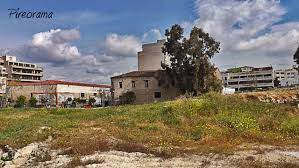 Θέση: Πρόκειται για μικρή σχετικά σε έκταση συνοικία, (περιοχή) που βρίσκεται απέναντι από το καπνεργοστάσιο Κεράνης προς τον Πειραιά. Η Γούβα του Βάβουλα ορίζεται βόρεια από την λεωφόρο Ομηρίδη Σκυλίτση, που είναι παράλληλη της σιδηροδρομικής γραμμής Πειραιώς – Φαλήρου, δυτικά από τη λεωφόρο 34ου Συντάγματος ΠΖ, που είναι η απαρχή της λεωφόρου Ηρώων Πολυτεχνείου, (πρώην Βασιλέως Κωνσταντίνου), νότια από την κάθετη (στην προηγούμενη) οδό Ε. Βενιζέλου και ανατολικά με την κάθετη σ΄ αυτή οδό Π. Κουντουριώτη. Κεντρικοί δρόμοι της συνοικίας αυτής είναι οι παράλληλοι μεταξύ τους οδοί Πύλης και Ευαγγελιστρίας, με κατεύθυνση από Βορειοδυτικά προς Νοτιοανατολικά κατά το ρυμοτομικό σχέδιο του κέντρου του Πειραιά που βασίστηκε στο αρχαίο σύστημα του Ιππόδαμου.Ως προς το όνομα Βάβουλα αυτό προέρχεται από παροξύτονη παραφθορά του ονόματος παλαιού επιχειρηματία, του Δημητρίου Βαβούλα, γόνου σπουδαίου Χιώτη ναυμάχου στην Επανάσταση του 1821 του Ιωάννη Βαβούλα που είχε κτίσει μεγάλο διώροφο αρχοντικό στη κορυφή του ΒΔ. υψώματος που δέσποζε παλαιά της περιοχής. Το οικόπεδο του αρχοντικού κάλυπτε πολύ μεγάλη έκταση μεταξύ των οποίων και όλο το ύψωμα. Δίπλα από το αρχοντικό υπήρχε μεγάλη στέρνα που τα καλοκαίρια μετατρεπόταν σε πισίνα για τα παιδιά της περιοχής, καθώς και ένα κανόνι του 21 απ΄ όπου ρίπτονταν χαιρετιστήριες βολές κάθε φορά που περνούσαν από την περιοχή οι Βασιλείς. Σημειώνεται ότι το αρχικό «κτήμα του Βαβούλα» που είχε αγοράσει ο ναυμάχος μετά την απελευθέρωση, εξ ου και η ονομασία, ήταν μια τεράστια λωρίδα γης που εκτεινόταν από τη Μακρά Στοά (πλατεία Ιπποδαμείας) και κατέληγε στο Νέο Φάληρο. Οι απόγονοι του ναυμάχου σιγά σιγά άρχισαν να πωλούν τμήματα του κτήματος επί δημαρχίας Ομηρίδη Σκυλίτση όταν τότε περιήλθε στο πολεοδομικό σχέδιο της πόλης, και σχετικά με πολύ χαμηλές τιμές.Η έπαυλη Βαβούλα κατεδαφίστηκε τελικά στη δεκαετία του 80 και όλο το οικόπεδο εντός του οποίου αποκαλύφθηκε σπουδαίος αρχαιολογικός χώρος περιήλθε στην αρχαιολογική υπηρεσία για να το μετατρέψει σε αρχαιολογικό πάρκο. Στην περιοχή βρίσκονται ευρήματα της κεντρικής πύλης του λεγόμενου «Πειραϊκού Περιβόλου», όπου καλωσόριζε τους επισκέπτες στην είσοδο της πόλεως του αρχαίου Πειραιά.Άλλα χαρακτηριστικά σημεία της Γούβας του Βάβουλα είναι τα “σκαλάκια” της οδού Διστόμου με αρκετά χαρακτηριστικά κτίσματα, το Δημοτικό Σχολείο του Κλειδά, επί της οδού Διστόμου και Ευριπίδου 5, κατασκευή δεκαετίας του 1870 όπου στεγάστηκαν τα πρώτα ιδιωτικά πλυντήρια της πόλης, τα οποία καθάριζαν τον ιματισμό των πλοίων που κατέφθαναν στον Πειραιά, ιδιοκτησίας Στυλιανού Κηρομύτη, του οποίου σώζεται και οι κατοικία του. Τα δύο αυτά κτίσματα αποτελούν λαμπρά δείγματα αρχιτεκτονικής της νεοκλασικής περιόδου του Πειραιά. Πολύ αργότερα έγινε σχολείο και πήρε το όνομα “κλειδά” από τον πρώτο διευθυντή του.Το Γυμνάσιο της Συνοικίας Βάβουλα, επί της οδού Ελευθερίου Βενιζέλου 39, κατασκευής 1899 σε σχέδια του Δημοτικού αρχιτέκτονα Εμμ. Παπακωνσταντίνου (το οποίο λειτούργησε αρχικά ως Δημοτικό Σχολείο Θηλέων, μετέπειτα ως Εμπορική Σχολή, Οικονομικό Γυμνάσιο και σήμερα στεγάζει το 10ο Γυμνάσιο Πειραιά), αλλά και η οικία του γνωστού συγγραφέα, σκηνοθέτη και στιχουργού Μίμη Τραϊφόρου επί της οδού Πύλης και Πραξιτέλους, κτίριο το οποίο σήμερα φέρει τιμητικά το όνομα του προαναφερόμενου και στο οποίο στεγάζεται το Ιστορικό Αρχείο του Δήμου Πειραιά.Για την συγκεκριμένη περιοχή  πολλοί διάσημοι καλλιτέχνες έχουν τραγουδήσει αναγνωρισμένα τραγούδια! Μερικά από αυτά είναι: “Μες του Βάβουλα τη γούβα” (Στέλιος Κερομύτης ή Κηρομύτης, 1937).Βλ.https://blogs.sch.gr/10gympei/2017/02/17/%CE%B7-%CE%B3%CE%B5%CE%B9%CF%84%CE%BF%CE%BD%CE%B9%CE%AC-%CE%BC%CE%B1%CF%82-%CE%B3%CE%BF%CF%8D%CE%B2%CE%B1-%CF%84%CE%BF%CF%85-%CE%B2%CE%AC%CE%B2%CE%BF%CF%85%CE%BB%CE%B1/Η Δημοτική Πινακοθήκη του Πειραιά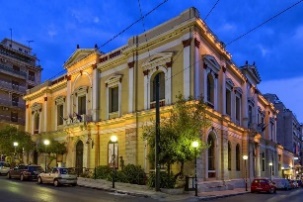 H Δημοτική Πινακοθήκη Πειραιά άρχισε να λειτουργεί το 1957 ως τμήμα -αρχικά- της Δημοτικής Βιβλιοθήκης και από το 1985 ως ανεξάρτητο τμήμα.Από τον Ιανουάριο του 2014 στο Παλιό Ταχυδρομείο της οδού Φίλωνος 29 – Καραολή και Δημητρίου 14 στον 1ο όροφο, εκτίθεται μικρός αριθμός έργων νεοελλήνων ζωγράφων μεταξύ αυτών Νικόλαος και Περικλής Λύτρας, Κων/νος Μαλέας, Κων/νος Ρωμανίδης, Μιχαήλ Οικονόμου, Αλέξανδρος Χριστοφής και έπειτα από συστηματική μελέτη, τεκμηρίωση και συντήρηση από εξειδικευμένο προσωπικό, ανά τακτά χρονικά διαστήματα  γίνεται ανάρτηση έργων νεότερων καλλιτεχνών εκ των οποίων σημαντική θα είναι η παρουσία των πειραιωτών ζωγράφων.Στον ίδιο όροφο εκτίθεται ένα μέρος της συλλογής γλυπτών του Γ. Καστριώτη και η συλλογή του σκηνογράφου Πάνου Αραβαντινού.Επίσης, στους χώρους της Δημοτικής Πινακοθήκης υλοποιούνται εκπαιδευτικά προγράμματα για παιδιά προσχολικής ηλικίας, πρωτοβάθμιας και δευτεροβάθμιας εκπαίδευσης και ξεναγήσεις (κατόπιν επικοινωνίας).Στην συλλογή της Δημοτικής Πινακοθήκης περιλαμβάνεται μεγάλος αριθμός έργων τέχνης:– Πίνακες Ελλήνων δημιουργών στο χώρο της ζωγραφικής του 20ου αιώνα– Γλυπτά της συλλογής του Γ. Καστριώτη (1899-1969)– Μακέτες ,μικρογραφίες σκηνογραφιών, σχέδια κοστουμιών, αφίσες της συλλογής του Πάνου Αραβαντινού (1884-1930)– Θεατρικά κοστούμια, αξιόλογο φωτογραφικό υλικό και προσωπικά αντικείμενα του ηθοποιού Μάνου Κατράκη– Συλλογή έργων του λαϊκού καλλιτέχνη Σταμάτη Λαζάρου (1916-1988) με γλυπτά σε ξύλο και πέτρα– Συλλογή έργων του ζωγράφου Κυριάκου Τσακίρη (1915-1998) με εικαστικές δημιουργίες σε πέτρα της θάλασσας, σχέδια με μολύβι και ελαιογραφίες.Βλ.https://piraeus.gov.gr/%CE%B4%CE%B7%CE%BC%CE%BF%CF%84%CE%B9%CE%BA%CE%AE-%CF%80%CE%B9%CE%BD%CE%B1%CE%BA%CE%BF%CE%B8%CE%AE%CE%BA%CE%B7/ Το ρολόι του Πειραιά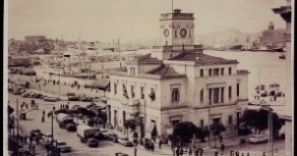 Το παλαιό ρολόι του Πειραιά υπήρξε στην ουσία το πρώτο χρηματιστήριο εμπορευμάτων στην Ελλάδα. Στην ισόγεια μεγάλη αίθουσα που διέθετε, γίνονταν συναλλαγές και διαπραγματεύσεις και κλείνονταν συμφωνίες. Πάνω ήταν τα γραφεία. Το χρηματιστήριο αυτό, λένε, ότι δεν δούλεψε σωστά, λόγω μιας περίεργης αφορμής. Ο τότε δήμαρχος Πειραιώς. Ο τότε δήμαρχος Πειραιώς Δημήτριος Μουτσόπουλος επέβαλε μια παράδοξη απόφαση. Για να μπαίνει κανείς στην αίθουσα του Χρηματιστηρίου θα έπρεπε να φορά φράκο και όρθιο σκληρό κολάρο.... Η ανακοίνωση αυτού του μέτρου έφερε μεγάλη αναστάτωση. Οι έμποροι που ξεκινούσαν με τα καΐκια τους από τα νησιά – καπεταναίοι και έμποροι συγχρόνως – που έφεραν τις παραδοσιακές βράκες τους, ήταν φυσικά αδύνατο να φορέσουν φράκο. Και στα μικρά φορτωμένα καΐκια τους ήταν αδύνατο όχι να φορέσουν αλλά ούτε να μεταφέρουν τέτοια ρούχα. Λίγοι συμμορφώθηκαν με την απόφαση αυτή. Ελάχιστοι! Μα η απόφαση ήταν απόφαση. Και η είσοδος σε όσους δεν συμμορφώνονταν, ήταν απαγορευμένη.Αποτέλεσμα, φυσικά, ήταν ότι η αίθουσα των διαπραγματεύσεων ερημώθηκε και ο μαρασμός επήλθε μέσα σε ένα έτος. Το Καφενείο της Μακράς Στοάς Οι εμπορικές συμφωνίες των ενδιαφερομένων κλείνονταν σε καφενείο που υπήρχε στην οδό Μακράς Στοάς. Και αφού το Καφενείο της Μακράς Στοάς έγινε, κατά κάποιο τρόπο, χρηματιστήριο, έτσι και το επίσημο χρηματιστήριο έγινε καφενείο. Έκλεισε λοιπόν η ισόγειος αίθουσα του χρηματιστηρίου. Τα επάνω, αλλοτινά, γραφεία μετατράπηκαν σε αίθουσες δεξιώσεων και χοροεσπερίδων. Αργότερα βέβαια εγκαταστάθηκε εκεί η Δημοτική Αρχή του Πειραιά. Η κάτω αίθουσα όμως παρέμεινε καφενείο και έγινε παράδοση για τους παλαιούς Πειραιώτες να πηγαίνουν εκεί. Ειδικά τα πρωινά, απόμαχοι ναυτικοί, συνταξιούχοι αλλά και εργαζόμενοι στο λιμάνι, στις εταιρείες και στα πλοία σύχναζαν σ’ αυτό, ενώ κάποια εποχή διέθετε στους θαμώνες του και ναργιλέδες. Για όλους εκείνους Πειραιάς  σήμαινε Ρολόι και ρολόι σήμαινε ΠειραιάςΒέβαια το ρολόι δεν έπεσε από μόνο του, αλλά κάποιοι το κατεδάφισαν. Και δεν ήταν η πρώτη φορά που το επεδίωξαν, αλλά η τρίτη. Η πρώτη ήταν το 1934, όταν είχε ανακοινωθεί η ανέγερση νέου Δημαρχιακού Μεγάρου στην Πλατεία Κοραή. Η απόφαση αυτή όμως ξεχάσθηκε και οι Πειραιώτες έπαψαν να ανησυχούν.Η δεύτερη φορά ήταν το Νοέμβριο του 1936 όταν ο Κοτζιάς (υπουργός και Διοικητής Πρωτευούσης) ανακοίνωσε σε συγκέντρωση εμπόρων και επαγγελματιών της πόλης, ότι το κτίριο αυτό δεν ήταν δυνατόν να αντέξει τον αέρα αναδημιουργίας της πόλης. Ότι ο Πειραιάς δεν ήταν πια το μικρό επίνειο με το παλαιό ρολόι αλλά μια πόλη τεράστια που χρειάζονταν καινούργιο, μεγάλο Δημαρχείο που να καλύπτει τις ανάγκες του. Και φυσικά η τρίτη εξαγγελία που δυστυχώς υλοποιήθηκε ήταν, επί επταετίας, όταν η κατεδάφιση έγινε με τις ευλογίες σχεδόν όλων των φορέων της πόλης.Βλ: http://www.mixanitouxronou.gr/sto-palio-roloi-tou-pirea-litourgise-to-proto-chrimatistirio-alla-i-empori-ke-i-kapetanei-allaxan-steki-giati-tous-ipochreosan-na-foroun-fraka-tris-fores-apofasistike-i-katedafisi-tou-pios-to-erix/Ο Πύργος του Πειραιά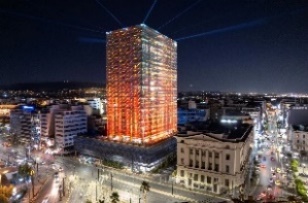 Είναι το ψηλότερο κτίριο του Πειραιά και το δεύτερο στην Ελλάδα μετά τον Πύργο των Αθηνών. Έχει ύψος 88 μέτρα και αποτελείται από 23 ορόφους. Αν και δεσπόζει στο λιμάνι εδώ και 44 χρόνια ποτέ δεν χρησιμοποιήθηκε για οποιονδήποτε λόγο, εκτός από τους τρεις πρώτους ορόφους. Η ανέγερσή του άρχισε το 1972 επί δημαρχίας Αριστείδη Σκυλίτση και μετά από νόμο της χούντας του 1968  που αύξησε το μέγιστο επιτρεπόμενο ύψος οικοδόμησης σε 23 ορόφους. Στη θέση του βρισκόταν το ρολόι του Πειραιά, το οποίο κατεδαφίστηκε, και η παλιά αγορά του λιμανιού. Ο Πύργος είχε την υπογραφή των αρχιτεκτόνων Ι. Βικέλα, Γ.  Μολφέση και Α. Λοϊζου. Η ανέγερση ολοκληρώθηκε το 1975 ενώ το 1983 πήρε την τελική του μορφή με την επένδυση των εξωτερικών επιφανειών του με γυαλί και μεταλλικά ελάσματα.Ο «κοιμισμένος γίγαντας», όπως τον αποκαλούν οι Πειραιώτες, δεν λειτούργησε ποτέ, εκτός από το ισόγειο και τους δύο πρώτους ορόφους οι οποίοι στέγασαν ένα σχολείο, ένα υπερκατάστημα ηλεκτρονικών ειδών και διάφορες δημόσιες υπηρεσίες. Οι υπόλοιποι όροφοι παρέμειναν έρημοι και ανεκμετάλλευτοι όλα αυτά τα χρόνια. Ειδικότερα την περίοδο 1979-82 λειτούργησαν καταστήματα στο ισόγειο του πύργου. Η επένδυση των προσόψεων με γυαλί και μεταλλικά ελάσματα ολοκληρώθηκε το 1983, αλλά ο κυρίως όγκος του κτιρίου παρέμεινε εσωτερικά ημιτελής. Αξιοποιήθηκαν μόνο οι τρεις πρώτοι όροφοι του κτιρίου, για καταστήματα, γραφεία και εκπαιδευτήρια.Το 2001 ο πύργος πέρασε στην κατοχή του δήμου Πειραιώς και διεξήχθη νέος δημόσιος διεθνής διαγωνισμός για την αξιοποίηση του κτιρίου. Τον διαγωνισμό κέρδισε η εταιρεία ΑΒΑΞ, αλλά δεν υλοποιήθηκε. Μια νέα απόπειρα εκμετάλλευσης έγινε το 2007. Τον Μάιο του 2019 προκηρύχθηκε νέος διαγωνισμός από τον δήμαρχο Πειραιά Γιάννη Μώραλη για αποπεράτωση και αξιοποίηση του κτιρίου για 99 χρόνια έναντι οικονομικού ανταλλάγματος τουλάχιστον 900 χιλιάδων ευρώ.Βλ.https://www.mixanitouxronou.gr/dite-apo-konta-ton-kimismeno-giganta-tou-pirea-o-pirgos-chtistike-prin-apo-44-chronia-alla-den-litourgise-pote-ekpliktiko-vinteo-drone/Το Δημοτικό Θέατρο-Μια ιστορία 130 χρόνων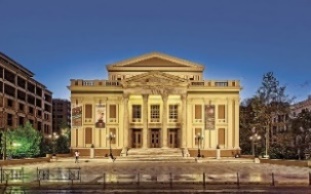 Ήταν στις 24 Ιουνίου του 1884, όταν θεμελιώθηκε το Δημοτικό Θέατρο Πειραιά. Δώδεκα χρόνια αργότερα, το κέντρο της πόλης, κοσμούσε ένα μεγαλοπρεπές οικοδόμημα που έμελλε να αποδειχθεί ότι λόγω της μνημειακής του εμφάνισής, θα χαρακτηριζόταν, ως το κορυφαίο σωζόμενο ελληνικό θεατρικό κτίριο του 19ου αιώνα.Το Δημοτικό Θέατρο Πειραιά, στις 9 Απριλίου του 1895, άνοιξε τις πόρτες του και ένα μήνα αργότερα υποδέχθηκε στην σκηνή, το έργο του Δημήτριου Βερναδάκη «Μαρία Δοξαπατρή».Η απόφαση για την ανέγερση του Δημοτικού Θεάτρου του Πειραιά πάρθηκε επί Δημάρχου Τρύφωνα Μουτζόπουλου ο οποίος το 1882, εγγράφει ένα ιδιαίτερα σημαντικό κονδύλι 200 χιλιάδων δραχμών «δι’ ανέγερσιν θεάτρου», σε σύνολο δαπανών για τα δημοτικά έργα 315 χιλιάδων δραχμών.Στις 23 Οκτωβρίου του 1883 οι αθηναϊκές εφημερίδες αναδημοσιεύουν σχόλιο της πειραϊκής εφημερίδας "Σφαίρα" που πρώτη κοινοποίησε περιγραφή του εγκριθέντος τελικά σχεδίου του "αναγερθησομένου δημοτικού θεάτρου" του Πειραιά.Σύμφωνα με αυτήν "το μήκος του θέλει είναι 45 μέτρων, 34 δε το πλάτος και 30 το ύψος, διηρημένον ανά 10 μέτρα εις την σκηνήν τον υπ΄ αυτήν χώρον και τον υπέρ την σκηνήν. Θα περιέχει τρεις σειράς θεωρείων, εκάστην ανά 23 και υπερώον μετά τριών σειρών βαθμίδων, αμφιθεατρικώς. Ούτω θα δύναται να εμπεριλάβη ανέτως 1154, εν ανάγκη 1400 θεατάς. Έχει επτά εν συνόλω εξόδους, δύο δια τους εν τη σκηνή και πέντε δια τους εν πλατεία και τοις θεωρείοις. Η κεντρική δε του θεάτρου είσοδος έσται ευρεία και πολυτελής. Η θέρμανση αυτού θέλει γίνεσθαι κατά το σύστημα όπερ εφήρμοσαν εν θεάτρω της Βιέννης. Εν τω ισοπέδω της πλατείας θέλουσιν είναι, εις την διάθεσιν των θεατών, δύο ευρύχωρα καφενεία, υπεράνω δε αυτών, δια τους εν τοις θεωρείοις, δύο όμοιαι αίθουσαι. Έξωθεν επί των παροδίων του θεάτρου θέλουσι κατασκευασθή οκτώ αποθήκαι διατιθέμεναι υπό του Δήμου επί ενοικίω. Υπολογίζονται τα υπέρ αυτού κατά μέσον όρον ετησίως έσοδα εις 42.000 δραχμές, περίπου, το ποσόν δε τούτο προς 7% ανταποκρίνεται εις κεφάλαιον 600.000 δραχμών".Έτσι ξεκίνησε η κατασκευή του  Θεάτρου, στην Πλατεία Κοραή, «έναντι του Δημοτικού Παρθεναγωγείου», σε σχέδια που εκπόνησε ο Πειραιώτης αρχιτέκτονας Ι. Λαζαρίμος, καθηγητής του Πολυτεχνείου.Οι πρώτες εκσκαφές, τον Απρίλιο του 1884, φέρνουν στο φως σημαντικά αρχαιολογικά ευρήματα, τα οποία δίχασαν την τότε επιστημονική κοινότητα. Σύμφωνα με τον Ιάκωβο  Δραγάτση, Γραμματέα και Σύμβουλο της Αρχαιολογικής Εταιρείας, και Έφορο των αρχαιοτήτων του Πειραιά, επρόκειτο για τμήματα του αρχαίου ναού του Διονύσου ενώ ο συγγραφέας Γεώργιος Ζαννέτος υποστήριξε ότι ήταν μια από τις πέντε στοές που υπήρχαν κατά την αρχαιότητα στον Πειραιά.Το όλο όμως οικοδόμημα δεν ολοκληρώθηκε στην ίδια δημαρχιακή περίοδο, αλλά μετά από δώδεκα χρόνια, επί δημαρχίας Θεοδώρου Ρετσίνα, το 1895.Ο αρχικός προϋπολογισμός του έργου άγγιζε τις 450 χιλιάδες δραχμές, όταν τα συνολικά έξοδα για τα δημοτικά τέλη το 1884, προβλεπόταν να ανέλθουν στις 365 χιλιάδες δραχμές. Όμως η πραγματικότητα ήταν πολύ μακριά. Για να προχωρήσει το έργο, ο Δήμος, αναγκάστηκε να δανειστεί χρήματα από την Εθνική Τράπεζα – 250 χιλιάδες δραχμές -   ενώ το συνολικό κόστος της ολοκλήρωσης του θεάτρου άγγιξε τις 900 χιλιάδες δραχμές.  Το Δημοτικό Θέατρο Πειραιά, κάνει τα επίσημα εγκαίνιά του, την Κυριακή του Θωμά στις 9 Απριλίου 1895, στις 10.30 το πρωί, μετά "περισσής λαμπρότητος". Μετά την τελετή των εγκαινίων  και μέχρι το απόγευμα η φιλαρμονική του Δήμου έπαιζε διάφορα από τα γνωστότερα μουσικά κλασικά κομμάτια μπροστά στο χώρο του θεάτρου που είχε διαμορφωθεί έτσι ώστε να μπορούν με ευκολία να παρκάρουν οι "βικτώριες άμαξες" και τα λεγόμενα "Βιζ-α-βί", λεωφορεία της εποχής.Το  λευκό οικοδόμημα  με το ναόσχημο πρόπυλο και τις τέσσερεις λεπτές - χωρίς ραβδώσεις - κορινθιακού τύπου κολώνες στην πρόσοψή του, γίνεται σημείο αναφοράς της πολιτιστικής ζωής της πόλης τόσο στον 19ο όσο και τον 20ο αιώναΜορφολογικά,  έχει τις αναφορές του στην αμιγή κλασικιστική παράδοση και είναι επηρεασμένο από τη γερμανική σχολή που εκπροσωπούσε ο Ερνέστος Τσίλερ. Ο Ιωάννης Λαζαρίμος, προβλέπει το μήκος του να φτάνει τα 45 μέτρα και το πλάτος 34, χωρίς τα μαρμάρινα προπύλαια και τις εξωτερικές σκάλες. «Δια την εσωτερική διάταξίν του, ελήφθη βάσις το Θέατρον του Ωδείου των Παρισίων, γενικώς παραδεδεγμένον παρ’ όλων των αρχιτεκτόνων, δια την καλήν αυτού εσωτερικήν διάταξιν».Η σκηνή του θεάτρου θεωρείται ένα από τα ελάχιστα σωζόμενα δείγματα της εποχής μπαρόκ στην Ευρώπη, διαθέτει προσκήνιο και χώρο ορχήστρας ενώ η πλατεία, τα θεωρεία και οι εξώστες εξελίσσονταν σε τέσσερα επίπεδα. Την αίθουσα φώτιζε τεράστιος πολυέλαιος (σώζεται και σήμερα) που λειτουργούσε με γκάζι. Για τους ηθοποιούς είχαν προβλεφθεί άνετα καμαρίνια και ένα πολυτελές καθιστικό.  Γύρω από το πέταλο της κεντρικής αίθουσας βρίσκεται το διώροφο φουαγιέ, στο οποίο αρχικά δίνονταν χοροεσπερίδες φιλανθρωπικών συλλόγων και πραγματοποιούνταν εκθέσεις σπουδαίων ζωγράφων.Για την αρτιότερη λειτουργία του, στις 21 Οκτωβρίου 1898, το Δημοτικό Συμβούλιο, αποφασίζει την παραλαβή «εκ του εν Τεργέστη καταστήματος ενδυμασιών των κουστουμιών δια τις παραστάσεις του μελοδράματος» αλλά και «την κατασκευή 400 τροχαλιών δια τα σκηνικά του Θεάτρου». Το Δημοτικό Θέατρο Πειραιά, έδωσε πολιτιστική πνοή στον Πειραιά ενώ τα επόμενα χρόνια το όνομά του  ταυτίστηκε με την ιστορία της πόλης και φυσικά την ιστορία της Ελλάδας.Κατά τη διάρκεια του Α’ Παγκοσμίου Πολέμου και ειδικότερα όταν πραγματοποιήθηκε ο αποκλεισμός του Πειραιά από τις δυνάμεις του Αντάντ , το Θέατρο αλλά και ο χώρος γύρω απ’ αυτό, κατελήφθησαν από τους Γάλλους στρατιώτες που συμμετείχαν στον αποκλεισμό της πόλης. Για δύο χρόνια φιλοξένησε μικρασιάτες πρόσφυγες καθώς η πόλη δεν είχε άλλες υποδομές για το σκοπό αυτό ενώ ο βομβαρδισμός του  Πειραιά από τους συμμάχους στις 11 Ιανουαρίου του ’44, έπληξε μεγάλο μέρος του οικοδομήματος.Οι συχνές και διαφορετικές χρήσεις του θεάτρου προκάλεσαν σημαντικές φθορές. Η κατάστασή του επιβαρύνθηκε από τους σεισμούς του 1981 και του 1999. Μέσα στο πέρασμα των χρόνων, έγιναν πολλές προσπάθειες για την συντήρηση του κτιρίου από τις εκάστοτε δημοτικές αρχές, άλλοτε με επιτυχία και σεβασμό στο μνημείο κι άλλοτε όχι.Το Δημοτικό Θέατρο Πειραιά φιλοξένησε για ένα μεγάλο διάστημα το Ιστορικό Αρχείο Πειραιά, τη Δημοτική Πινακοθήκη αλλά και φορείς και σωματεία της πόλης ενώ μετά το ’99 άνοιξε τις πόρτες του σε πολιτικούς γάμους και εκδηλώσεις σχολείων.Ολόκληρη η ελληνική θεατρική και μουσική  σκηνή έκανε το Δημοτικό Θέατρο Πειραιά τόπο έμπνευσης και δημιουργίας. Σημαντικοί σκηνοθέτες όπως ο Δημήτρης Ροντήρης, ο Γκίκας Μπινιάρης, ο Στέφανος Νικολαΐδης, ο Μιχάλης Κουνελάκης, καθώς και σπουδαίοι ηθοποιοί όπως ο Αιμίλιος Βεάκης, ο Γιάννης Πρινέας, ο Ζάχος Θάνος, ο Αδαμάντιος Λεμός, ο Απόστολος Αυδής, ο Δημήτης Χόρν, ο Μίμης Φωτόπουλος,ο Βασίλης Διαμαντόπουλος, ο Μάνος Κατράκης, η Κυβέλη, η Ασπασία Παπαθανασίου και άλλοι πολλοί ακόμη μοιράστηκαν πολύτιμες στιγμές της πορείας τους, με το Δημοτικό Θέατρο Πειραιά.  Στο φουαγιέ του θεάτρου – αυτό τον υπέροχο χώρο -  το κοινό απόλαυσε τα έργα σπουδαίων συνθετών όπως ο Μενέλαος Παλλάντιος, ο Μάνος Χατζιδάκις, ο Μίκης Θεοδωράκης, ο Διονύσης Σαββόπουλος.Βλ. https://www.dithepi.gr/el/thetheater/history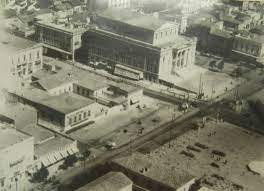 Ράλλειο Σχολείο Θηλέων ΠειραιάΤον Σεπτέμβριο του 1855 αναγγέλλεται η χρηματοδότηση για την ανέγερση «Παρθενικού Σχολείου» επί δημαρχίας Λουκά Ράλλη. Το Δημοτικό Συμβούλιο του Πειραιά κάνει δεκτή τη δωρεά των 20.000 δρχ. του άγνωστου Δωρητή και δέχεται τους όρους του, οι οποίοι είναι: 1.Το σχολείο να μείνει για πάντα «Σχολείο Θηλέων». 2. Να αναρτηθεί μαρμάρινη προτομή του ΑΔΑΜΑΝΤΙΟΥ ΚΟΡΑΗ μέσα στο σχολείο. 3. Πάνω από την είσοδο του σχολείου να τοποθετηθεί μαρμάρινη πλάκα με την εξής επιγραφή: «Παρθενικό Σχολείον Ιδρυθέν δαπάνη (κενό) Δημαρχούντος Λουκά Ράλλη, 1855». 4. Σε περίπτωση παραβιάσεως των όρων της δωρεάς, αυτή ανακαλείται και περιέρχεται στους κληρονόμους του.Για την ανέγερση του σχολείου επιλέγεται ο χώρος μεταξύ των σημερινών οδών Ηρώων Πολυτεχνείου, Βασιλέως Γεωργίου και Ιακώβου Δραγάτση (έναντι Δημοτικού Θεάτρου). Το 1856 αρχίζει η ανέγερση του σχολείου, η οποία δεν ολοκληρώνεται επειδή δεν επαρκούν τα χρήματα του άγνωστου δωρητή. Η ταυτότητά του φανερώνεται. Είναι ο Ιάκωβος Ράλλης, συγγενής του δημάρχου Λουκά Ράλλη, ο οποίος βρίσκεται στην Κωνσταντινούπολη. Ο Ιάκωβος Ράλλης χορηγεί νέα δωρεά 10.000 δρχ. για την ολοκλήρωση του έργου. Το Δημοτικό Συμβούλιο αποδέχεται την δωρεά του. Το 1857 ολοκληρώνεται η κατασκευή του σχολείου και αρχίζει η λειτουργία του. Το 1919 στεγάζεται και λειτουργεί στο ίδιο κτίριο η Δημοσυντήρητος Ράλλειος Παιδαγωγική Ακαδημία. Το 1939 το σχολείο μετονομάζεται σε «Ράλλειο Γυμνάσιο Θηλέων» και σε «Ράλλειος Παιδαγωγική Ακαδημία». Ο Δήμος απαλλάσσεται από τη συντήρησή τους.Το 1968, επί δημαρχίας Αρ. Σκυλίτση ο Δήμος αμφισβητεί την κυριότητα των κτιριακών εγκαταστάσεων του σχολείου. Τον Δεκέμβριο του 1971 πραγματοποιείται σύσκεψη υπό την προεδρία του Στ. Παττακού. Αποφασίζεται η μεταστέγαση του σχολείου επί της οδού Κολοκοτρώνη ( στην περιοχή Τερψιθέα). Τον ίδιο χρόνο εκδίδεται Νομοθετικό Διάταγμα που καταργεί την Ράλλειο Παιδαγωγική Ακαδημία και ορίζει ότι τα περιουσιακά της στοιχεία περιέρχονται αυτοδίκαια στο Ράλλειο Γυμνάσιο ΘηλέωνEπειδή το κτίριο της οδού Κολοκοτρώνη 120 δεν θεωρήθηκε κατάλληλο στις 22/11/72 το Ράλλειο Γυμνάσιο στεγάζεται προσωρινά στην Ιωνίδειο. Στις 31/3/73 επαναστεγάζεται στην οδό Κολοκοτρώνη. Από το 1973 έως σήμερα εξακολουθεί ο αγώνας για να στεγαστεί η Ράλλειος στο αρχικό της κτίριο, στην πλατεία Κοραή χωρίς όμως αποτελέσματα.Στο μεταξύ το κτίριο της οδού Κολοκοτρώνη παρουσίαζε συνέχεια προβλήματα και μετά από πολλούς αγώνες του Συλλόγου Γονέων, των διευθυντών του Γυμνασίου και του Λυκείου καθώς και των μαθητριών το σχολείο μεταστεγάστηκε στον Πύργο της οδού Ακτή Ποσειδώνος 2-4 το 1996. Την 1η Μαρτίου 2005 το Ράλλειο Γυμνάσιο στεγάστηκε στο κτίριο που στεγάζονταν παλαιότερα τα εκπαιδευτήρια «Μπαχλιτζανάκι» επί της οδού Καραΐσκου 147.Στο μεταξύ από τον Ιούλιο του 2009 ξεκίνησαν τα έργα κατασκευής του νέου κτηρίου που προοριζόταν να στεγάσει το Γυμνάσιο και το Λύκειο στην έκταση που προσδιορίζεται από τις οδούς Λαμπράκη, Πειραιώς, Επονιτών, Φώκαιας και Σαρανταπόρου. Στις 5 Μαΐου 2014 και ύστερα από πολλές καθυστερήσεις  καθώς χρειάστηκε να αλλάξει ο ανάδοχος του έργου, έγινε η τελετή θεμελίωσης από τον τότε Υπουργό Παιδείας κ. Κ. Αρβανιτόπουλο.Στις  4 Μαρτίου 2016 – 45 χρόνια μετά την εκδίωξη του σχολείου από το ιστορικό  κτήριο του στην Πλατεία Κοραή  –  έγινε η παραλαβή του νέου σχολικού συγκροτήματος που θα στεγάζει το Ράλλειο Γυμνάσιο και το Ράλλειο Λύκειο Θηλέων Πειραιά. Από την 21η Μαρτίου 2016 το Ράλλειο Γυμνάσιο λειτουργεί στο νέο του κτήριο με είσοδο από την οδό Επονιτών.Βλ.http://gym-ralleion.att.sch.gr/wordpress/%cf%84%ce%bf-%cf%83%cf%87%ce%bf%ce%bb%ce%b5%ce%af%ce%bf/%ce%b9%cf%83%cf%84%ce%bf%cf%81%ce%af%ce%b1/Ιερός Ναός της Αγίας Τριάδας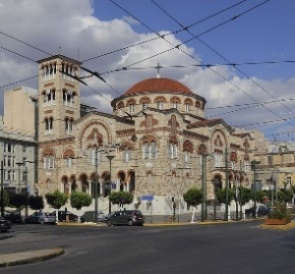 «Ὁ Ἱερός Ναός τῆς Ἁγίας Τριάδος Πειραιῶς στή σημερινή του μορφή, ἀποτελεῖ τό δεύτερο κατά σειρά κτίσμα. Ὁ παλαιός Ναός θεμελιώθηκε ἀπό τόν πρῶτο Δήμαρχο Πειραιῶς Κυριᾶκο Σερφιώτη τό ἔτος 1839. Γιά τά δεδομένα τῆς ἐποχῆς ἐκείνης ἀποτελοῦσε μεγάλο οἰκοδόμημα. Εἶναι ἄξιο ἀναφορᾶς τό γεγονός, ὅτι μόλις πέντε χρόνια ἀργότερα τό 1844, ὁλοκληρώθηκε ἡ ἁγιογράφηση τοῦ νάοῦ αὐτοῦ μέ προσφορές τῶν πιστῶν. Κατά τό Β΄ Παγκόσμιο Πόλεμο ὁ Ναός τῆς Ἁγίας Τριάδος Πειραιῶς γίνεται μάρτυρας τῶν ὡδίνων καί τῶν ταλαιπωριῶν πού ὑφίσταται ἡ πόλη. Στίς 11 Ἰανουαρίου τοῦ 1944, ὁ Πειραιάς βομβαρδίζεται ἀπό τά συμμαχικά ἀεροπλάνα καί μαζί μέ αὐτόν καί ὁ Ναός τῆς Ἁγίας Τριάδος, πού καταστρέφεται ὁλοσχερῶς, θάβοντας μάλιστα κάτω ἀπό τά ἐρείπιά του πάμπολλους Πειραιώτες πού εἴχαν καταφύγει ἐκεῖ γιά νά προστατευτοῦν.Τρεῖς μῆνες μετά τήν καταστροφή στό κέντρο τοῦ ἐρειπωμένου Ναοῦ, κατασκευάστηκε ἑνας πρόχειρος ναϊσκος γιά νά καλύψει τίς λατρευτικές ἀνάγκες τοῦ ἐμπερίστατου λαοῦ. Στίς 17 Ἰουνίου τοῦ ἔτους 1956 παρουσία τοῦ Μακαριωτάτου Ἀρχιεπισκόπου Ἀθηνῶν Δωροθέου, τέθηκε ὁ θεμέλιος λίθος τοῦ νέου καί ἐπιβλητικοῦ Ναοῦ. Ὁ καινούργιος καί παμεγέθης Ναός ἔχει χωρητικότητα μέ ἄνεση 3.500 ἀτόμων καί δεσπόζει στό κέντρο τῆς πόλης τοῦ Πειραιῶς καί πλησίον τοῦ λιμένος. Τυγχάνει βυζαντινοῦ ρυθμοῦ, μ΄ ἕνα τεράστιο τρούλλο νά ὕπταται κυριολεκτικά στό κέντρο τοῦ οἰκοδομήματος. Τά εγκαίνια ἔγιναν στίς 17 Μαϊου τοῦ ἔτους 1964 ἀπό τό Μητροπολίτη Ὕδρας Προκόπιο. Θά ἀποτελοῦσε παράληψη νά μήν άναφέρουμε, ὁτι ἀρχιτέκτονας τοῦτου τοῦ λαμπροῦ ἔργου εἶναι ὁ Γεώργιος Νομικός. Τό ἐσωτερικό τοῦ Ἱεροῦ Τεμένους κοσμοῦν ἐξαιρετικῆς τεχνοτροπίας βυζαντινές ἁγιογραφίες τοῦ Στεφάνου Ἀλμαλιώτου καί τοῦ μαθητή αὐτοῦ Ἀναργύρου Λιάκου, καθώς ἐπίσης καί τό ἐπιβλητικό μαρμαρόγλυπτο τέμπλο. Ὁ Ναός τῆς Ἁγίας Τριάδος Πειραιῶς εἶναι τρισυπόστατος. Τό κεντρικό κλῖτος εἶναι ἀφιερωμένο στή Παναγία Τριάδα, τό δεξιό στούς Πρωτοκορυφαίους Ἀποστόλους Πέτρο καί Παῦλο καί τό ἀριστερό στήν Ἁγία Σκέπη. Στό μεγάλο αὐτό οἰκοδόμημα βρίσκονται ἐνσωματωμένα δύο παρεκκλήσια: τοῦ Ἁγίου Νεκταρίου καί τῶν Ἁγίων Ἰσαποστόλων Κυρίλλου καί Μεθοδίου στό χῶρο τοῦ ὁποίου ὑπάρχει ἕως τῆς σήμερον, τμήμα τῶν Μακρῶν Τειχῶν τοῦ 5ου π.Χ. αἰ. Ὁ Ἱερός Ναός τῆς Ἁγίας Τριάδος Πειραιῶς ἀποτελεῖ τόν Καθεδρικό καί Μητροπολιτικό Ναό τῆς Ἱερᾶς Μητροπόλεως Πειραιῶς μέ πλούσιο λατρευτικό, κοινωνικό, ἱεραποστολικό ἔργο.Οἱ Ἱερές Ἀκολουθίες πού γίνονται καθημερινά στό Ναό αὐτό ἀναμεταδίδονται ἀπό τό ραδιόφωνο τῆς ‘Πειραϊκῆς Ἐκκλησίας’.»Βλ. https://imp.gr/ieros-naos-agias-triados/Αρχαιολογικό Μουσείο Πειραιά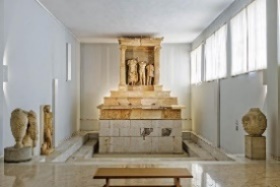 Το Αρχαιολογικό Μουσείο του Πειραιά προσφέρει στον επισκέπτη την αντιπροσωπευτική και πλήρη εικόνα της ιστορίας της πόλης, που κατά την αρχαιότητα γνώρισε μεγάλη ακμή τόσο ως εμπορικό κέντρο της ανατολικής Μεσογείου όσο και ως πολεμικός ναύσταθμος της αρχαίας Αθήνας. Το είδος των εκθεμάτων του, που προέρχονται κυρίως από την ευρύτερη περιοχή του Πειραιά και της αττικής παραλίας, και τα χρονικά όρια που καλύπτουν, από τη μυκηναϊκή έως και τη ρωμαϊκή εποχή, είναι αντιπροσωπευτικά της ιδιομορφίας, της σύνθεσης του πληθυσμού και της ιστορίας του Πειραιά. Οι συλλογές του μουσείου αποτελούνται κυρίως από ευρήματα ανασκαφών ή τυχαία ευρήματα και από παραδόσεις αρχαιοτήτων, ενώ έχουν εμπλουτισθεί και με τις δωρεές ιδιωτικών συλλογών, όπως της συλλογής Μελετοπούλου-Νομίδου και, πιο πρόσφατα, της Συλλογής Γερουλάνου.Το μουσείο στεγάζεται σε διώροφο κτήριο, που πλαισιώνει στη δυτική και νότια πλευρά το ελληνιστικό θέατρο της Ζέας και έχει συνολικό εμβαδόν 1.394 τ.μ. Οι εκθεσιακοί του χώροι καταλαμβάνουν τις δέκα αίθουσες των δύο ορόφων (1.044 τ.μ.), ενώ στο υπόγειο (350 τ.μ.) βρίσκονται τα εργαστήρια συντήρησης πήλινων, μεταλλικών και λίθινων αντικειμένων, καθώς και η αποθήκη του μουσείου, όπου φυλάσσονται αρχαιολογικά ευρήματα από την περιοχή του Πειραιά, την παραλιακή ζώνη και τα νησιά. Το κτήριο του παλαιού μουσείου (330 τ.μ.), που βρίσκεται ακριβώς δίπλα, χρησιμοποιείται σήμερα ως αποθήκη γλυπτών, ενώ στον αρχαιολογικό χώρο του θεάτρου της Ζέας πρόκειται να λειτουργήσει υπαίθρια έκθεση γλυπτών.Κύριο έργο του μουσείου, που εποπτεύεται από την ΚΣΤ΄ Εφορεία Προϊστορικών και Κλασικών Αρχαιοτήτων, είναι η συγκέντρωση, συντήρηση, καταγραφή και φύλαξη των παλαιών και νέων κινητών ευρημάτων, που προέρχονται από την ευρύτερη περιοχή του Πειραιά. Στις δραστηριότητές του περιλαμβάνονται η οργάνωση εκπαιδευτικών προγραμμάτων, διαλέξεων και άλλων πολιτιστικών εκδηλώσεων, καθώς και η σταδιακή βελτίωση των υποδομών του κτηρίου για την καλύτερη εξυπηρέτηση των επισκεπτών.Τον πυρήνα του Αρχαιολογικού Μουσείου του Πειραιά αποτέλεσε η συλλογή των επιτύμβιων μνημείων από την περιοχή του βόρειου νεκροταφείου της αρχαίας πόλης, που αποκαλύφθηκαν στον κήπο του αρχαιόφιλου Ι. Μελετόπουλου, τα ευρήματα από τις ανασκαφές του Ι. Δραγάτση, που διενεργήθηκαν για λογαριασμό της Αρχαιολογικής Εταιρείας, καθώς και τυχαία ευρήματα από την περιοχή του Πειραιά. Η μικρή, αλλά σημαντική αυτή συλλογή, που συνεχώς εμπλουτιζόταν με νέα ευρήματα αλλά και με δωρεές και παραδόσεις αρχαιοτήτων, φιλοξενήθηκε αρχικά στο γυμνάσιο της πόλης, στην πλατεία Κοραή. Το 1935 ιδρύθηκε το πρώτο Αρχαιολογικό Μουσείο Πειραιά, που στεγάσθηκε στο μικρό κτήριο εκλεκτικιστικής τεχνοτροπίας, στην οδό Φιλελλήνων, στη βόρεια πλευρά του θεάτρου της Ζέας. Έγινε το κεντρικό μουσείο της Εφορείας Αρχαιοτήτων Αττικής και από το 1960 συγκέντρωνε ευρήματα από τις ανασκαφές στον Πειραιά, στην υπόλοιπη Αττική και στα νησιά του Αργοσαρωνικού.Το σημερινό μουσείο θεμελιώθηκε το 1966 ως επέκταση του παλαιού και άνοιξε τις πύλες του στο κοινό το 1981. Η έκθεσή του οργανώθηκε υπό την επίβλεψη των διαδοχικών Εφόρων Αρχαιοτήτων του Πειραιά, Ευθύμιου Μαστροκώστα, Όλγας Αλεξανδρή και Βασίλειου Πετράκου. Σταθμοί στην ιστορία του μουσείου υπήρξαν τα έτη 1982, όταν έγινε η πρώτη τμηματική ανασύσταση του εντυπωσιακού ταφικού μνημείου της Καλλιθέας, και το 1985, με την επανέκθεση του ιερού της Κυβέλης. Το 1996 ξεκίνησαν εργασίες επανέκθεσης και ανακαίνισης του μουσείου, με αφορμή την πλήρη αναστήλωση του εντυπωσιακού μνημείου της Καλλιθέας από το γλύπτη Σ. Τριάντη. Μέχρι το 1998 η μόνιμη έκθεση ανανεώθηκε υπό την επίβλεψη του Εφόρου Γ. Σταϊνχάουερ και εμπλουτίσθηκε με δύο νέες αίθουσες, μία αφιερωμένη στο ρόλο του Πειραιά στην αρχαιότητα και μία αφιερωμένη στη συλλογή κεραμικής και μικροαντικειμένων, που σχετίζονται με τον ιδιωτικό βίο. Το Νοέμβριο του ίδιου έτους πραγματοποιήθηκαν τα εγκαίνια του νέου μουσείου, ενώ το παλαιό μουσείο μετατράπηκε σε αποθήκη γλυπτών.Μέχρι σήμερα έχουν πραγματοποιηθεί εργασίες επισκευής των ζημιών που υπέστη το κτήριο κατά το σεισμό του Σεπτεμβρίου 1999, καθώς και διάφορες εργασίες για τη βελτίωση των εγκαταστάσεων. Επίσης, ολοκληρώθηκε η υπαίθρια έκθεση γλυπτών σε στέγαστρο που κατασκευάστηκε στον όμορο προς το μουσείο αρχαιολογικό χώρο του θεάτρου της Ζέας. Το 2003, το Αρχαιολογικό Μουσείο Πειραιά πέρασε στην αρμοδιότητα της νεοσύστατης ΚΣΤ΄ Εφορείας Προϊστορικών και Κλασικών Αρχαιοτήτων, με έδρα τον Πειραιά, ενώ μέχρι τότε υπαγόταν στη Β΄ Εφορεία Προϊστορικών και Κλασικών Αρχαιοτήτων.Η μόνιμη έκθεση του Αρχαιολογικού Μουσείου Πειραιά περιλαμβάνει ευρήματα των σωστικών και συστηματικών ανασκαφών του Πειραιά, της Καλλιθέας, του Μοσχάτου, της αττικής παραλίας ως τη Βάρκιζα, των νησιών του Αργοσαρωνικού και των Κυθήρων, καθώς και δύο αξιόλογες ιδιωτικές συλλογές, τη Συλλογή Μελετοπούλου-Νομίδου και τη Συλλογή Γερουλάνου. Πρόκειται για πήλινα και χάλκινα αγγεία, ειδώλια, μικροαντικείμενα, κοσμήματα, μουσικά όργανα, χάλκινα και μαρμάρινα αγάλματα, αναθηματικά και επιτύμβια ανάγλυφα, που χρονολογικά καλύπτουν τη μακρά περίοδο από το 18ο αι. π.Χ. έως τον 4ο αι. μ.Χ., ωστόσο κυριαρχούν τα εκθέματα του 5ου και 4ου αι. π.Χ., κυρίως όσα σχετίζονται με την παράλληλη πορεία της Αθήνας και του Πειραιά, και εκείνα που αναφέρονται στον ιδιωτικό βίο, κατά κύριο λόγο τα ταφικά μνημεία. Μερικά από τα εκθέματα του μουσείου είναι ιδιαίτερα σπάνια, όπως τα περίφημα χάλκινα αγάλματα, το εντυπωσιακό μνημείο της Καλλιθέας, τα ειδώλια του μινωικού ιερού κορυφής των Κυθήρων και του μυκηναϊκού ιερού των Μεθάνων.Η έκθεση αναπτύσσεται σε θεματικές ενότητες, που είναι δομημένες κατά χρονολογική σειρά, έτσι ώστε ο επισκέπτης να αντιλαμβάνεται την πορεία της πόλης, τη σημασία και την εξέλιξή της στις διάφορες περιόδους, καθώς και τη σχέση της με την ιστορία της Αθήνας. Παράλληλα, η έκθεση φωτίζει διαφορετικές πτυχές από το ρόλο του Πειραιά, τη ζωή και την προέλευση των κατοίκων του, την οικονομία και τις διάφορες μορφές έκφρασης της αρχαίας αττικής τέχνης. Καταλαμβάνει συνολικά δέκα αίθουσες και στους δύο ορόφους του μουσείου και η ιδιομορφία της είναι ότι ξεκινά από τον όροφο για να καταλήξει στο ισόγειο. Χάρτες και σχεδιαγράμματα στην είσοδο του μουσείου ενημερώνουν τον επισκέπτη για τους αρχαιολογικούς χώρους του Πειραιά, ενώ σε όλες τις αίθουσες η έκθεση πλαισιώνεται από πλούσιο πληροφοριακό υλικό.Ενότητες της Έκθεσης- Ο αρχαίος Πειραιάς ως πολεμικός ναύσταθμος και εμπορικό κέντρο (προθάλαμος ορόφου)Τα εκθέματα αναφέρονται στη διπλή -εμπορική και πολεμική- λειτουργία της αρχαίας πόλης του Πειραιά. Η πρώτη εκπροσωπείται από ενδιαφέροντα τεκμήρια της οικονομικής ζωής της αρχαίας αγοράς, που σχετίζονται κυρίως με τη δραστηριότητα των αγορανόμων και των μετρονόμων. Χαρακτηριστικά εκθέματα είναι το μετρολογικό ανάγλυφο, που βρέθηκε στη Σαλαμίνα, ο μετρητής για την πώληση υγρών και ένας αγορανομικός κατάλογος. Ο πολεμικός χαρακτήρας του λιμανιού φαίνεται από αντικείμενα που σχετίζονται με αρχαία πολεμικά πλοία, όπως ένα σπάνιο χάλκινο έμβολο τριήρους, ένας μαρμάρινος οφθαλμός τριήρους και μία λίθινη άγκυρα που βρέθηκε στη Ζέα. Στον ίδιο χώρο εκτίθενται και αντικείμενα σχετικά με τη θρησκευτική ζωή της Αττικής, το αρχαϊκό ιερό του Διός στην Πάρνηθα, το ιερό της Αρτέμιδος Μουνιχίας, και τα σπάνια λατρευτικά ειδώλια και μικροαντικείμενα από το μινωικό ιερό κορυφής των Κυθήρων.- Κεραμική και ιδιωτικός βίος (αίθουσα 2 του ορόφου)Η ενότητα είναι αφιερωμένη στην εξέλιξη της κεραμικής από τα μυκηναϊκά έως τα ελληνιστικά χρόνια, που παρουσιάζεται μέσα από αυστηρή επιλογή αγγείων. Παράλληλα, εκτίθενται αντικείμενα που σχετίζονται με τον καθημερινό βίο των παιδιών, των γυναικών και των ανδρών, από την αρχαϊκή έως την ελληνιστική εποχή. Ο επισκέπτης μπορεί να δει αγγεία, κοσμήματα, όπλα, μικροαντικείμενα, μουσικά όργανα από ανασκαφές της Σαλαμίνας, του Πειραιά και της αττικής παραλίας, αναθήματα από το μυκηναϊκό ιερό των Μεθάνων και αγγεία της συλλογής Γερουλάνου από τους Τράχωνες. Από τα εκθέματα ξεχωρίζουν τα ευρήματα από τον «τάφο του ποιητή», που βρέθηκε στη Δάφνη, τα οποία περιλαμβάνουν τα μουσικά όργανα που χρησιμοποιούσε και τα πλακίδια όπου έγραφε τα τραγούδια του.- Τα χάλκινα αγάλματα του Πειραιά (αίθουσες 3-4 του ορόφου)Σε δύο αίθουσες παρουσιάζονται τα πιο σημαντικά και εντυπωσιακά εκθέματα του μουσείου, τα χάλκινα αγάλματα που βρέθηκαν κοντά στο λιμάνι του Πειραιά το 1959. Πρόκειται για τέσσερα μεγάλα αγάλματα και ένα τραγικό προσωπείο, που είχαν φυλαχθεί όλα μαζί για να μην καταστραφούν, στις αρχές του 1ου αι. π.Χ., ίσως κατά τη διάρκεια του Μιθριδατικού πολέμου ή κατά την άλωση του Πειραιά από το Σύλλα. Το σημαντικότερο και πιο γνωστό από αυτά είναι ο κούρος που απεικονίζει τον Απόλλωνα. Από τα άλλα αγάλματα, δύο απεικονίζουν την Αρτέμιδα και ένα την Αθηνά.- Θρησκευτική ζωή (αίθουσα 5 του ορόφου)Στην πέμπτη αίθουσα του μουσείου έχει γίνει αναπαράσταση ενός τυπικού ιερού των κλασικών χρόνων, στο κέντρο του οποίου βρίσκεται ο ναΐσκος με το λατρευτικό άγαλμα της Κυβέλης, που βρέθηκε στο Μοσχάτο. Το άγαλμα πλαισιώνεται από σειρά αναθηματικών αναγλύφων, από τα σημαντικότερα που διαθέτει το μουσείο.- Μορφολογική εξέλιξη του επιτύμβιου μνημείου (αίθουσα 6 του ορόφου, αίθουσες 7-8 του ισογείου)Παρουσιάζονται γνωστά επιτύμβια ανάγλυφα από τη μοναδική σε έκταση και ποιότητα συλλογή του μουσείου. Η έκθεση προσφέρει μία εξαίρετη εικόνα της αντίληψης για το θάνατο αλλά και της πορείας της κλασικής τέχνης από τον 5ο στον 4ο αι. π.Χ. Στην περίοδο αυτή τα μνημεία, που κοσμούσαν τον πολυσύχναστο δρόμο για την Αθήνα κατά μήκος των Μακρών Τειχών, σταδιακά γίνονταν υπερβολικά και επιβλητικά, προβάλλοντας την ανθρώπινη ματαιοδοξία. Από τα πιο μεγάλα και εντυπωσιακά ταφικά μνημεία του 4ου αι. π.Χ., που εκτίθενται στο ισόγειο του μουσείου, είναι το περίφημο μνημείο της Καλλιθέας, ο κολοσσιαίος λέων του Μοσχάτου, και η στήλη του Παγχάρους.- Η πλαστική της ελληνιστικής και της ρωμαϊκής περιόδου (αίθουσες 9-10 του ισογείου)Η ελληνιστική πλαστική αντιπροσωπεύεται από λίγα αλλά εξαιρετικής ποιότητας έργα, που χαρακτηρίζονται από χάρη και λεπτότητα. Στην περίοδο αυτή ο Πειραιάς γνωρίζει παρακμή, υπό την επιρροή της μακεδονικής κυριαρχίας, αποκομμένος από την Αθήνα, κάτι που αποδεικνύεται από το μικρό αριθμό των γλυπτών. Στην τελευταία αίθουσα του μουσείου παρουσιάζεται η τέχνη της ρωμαϊκής περιόδου, κατά την οποία ο Πειραιάς ήταν βιοτεχνικό κέντρο, που παρήγε αντίγραφα κλασικών γλυπτών. Αρκετά τέτοια αγάλματα εκτίθενται εδώ, μαζί με πορτραίτα Ρωμαίων αυτοκρατόρων.Βλ. http://odysseus.culture.gr/h/4/gh41.jsp?obj_id=3596Τα Πειραϊκά Τείχη και η Σκευοθήκη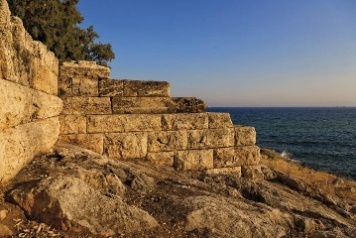 O Πειραιάς είναι ένα από τα σπουδαιότερα αρχαιολογικά παλίμψηστα του κόσμου. Παρότι τα αρχαία του κατάλοιπα δεν διαθέτουν ινσταγκραμική φωτογένεια, το μόνο που χρειάζεται είναι λίγη φαντασία, ίσως κι ένας χάρτης, για να σχηματίσεις στο μυαλό σου την εικόνα του. Υπολείμματα από –κάποτε πανίσχυρα– τείχη, σπασμένοι κίονες και άλλα αρχαία μνημεία ξεπροβάλλουν από τη γη του Πειραιά και τρυπάνε το δέρμα του σαν πλάκες στεγόσαυρου. Φυσικά, υπάρχουν μνημεία που στη μάχη με τη σύγχρονη ανοικοδόμηση του Πειραιά βγήκαν χαμένα, όπως το Θέατρο του Διονύσου, που βρισκόταν στη βάση του λόφου της Καστέλλας, πίσω από το Μικρολίμανο. Ευτυχώς, τη μάχη κέρδισαν πολλά ακόμα μικρότερα μνημεία, λιγότερο φημισμένα και γι’ αυτό ίσως πιο γοητευτικά.  «Ο Πειραιάς είναι σαν την Αθήνα και τη Θεσσαλονίκη», αναφέρει ο Γιώργος Πέππας, αρχαιολόγος της Εφορείας Αρχαιοτήτων Πειραιώς και Νήσων, ο οποίος γνωρίζει την πόλη σαν την παλάμη του. «Και στα τρία αυτά μέρη υπάρχει μια πόλη κάτω από την πόλη, που μετράει 2.000 χρόνια ζωής, ίσως και περισσότερα». Και παρότι οι τωρινές ανασκαφές που πραγματοποιούνται με αφορμή τα συγκοινωνιακά έργα μπορεί να φώτισαν περισσότερο αυτή την υπόγεια πόλη, οι αρχαιολόγοι γνώριζαν εδώ και καιρό την ύπαρξή της. Κάποια από τα πιο γνωστά ευρήματα, όπως τα εκπληκτικά χάλκινα αγάλματα του Απόλλωνα και της Αθηνάς που εκτίθενται στο Αρχαιολογικό Μουσείο Πειραιά, αποκαλύφθηκαν, λόγω κατασκευαστικών έργων, το 1959. Και γι’ αυτό πρέπει μάλλον να ευχαριστήσουμε τον διαβολικό Ρωμαίο δικτάτορα Σύλλα, υπεύθυνο για την ισοπέδωση μεγάλου μέρους του Πειραιά στη διάρκεια της πολιορκίας της Αθήνας το 87-86 π.Χ. Όσοι κατάφεραν να επιβιώσουν από αυτό το όργιο βίας έκρυψαν ό,τι μπορούσαν σε πηγάδια και δεξαμενές, ώστε να μην τα καπηλευτούν οι Ρωμαίοι: πήλινα σπαράγματα, καθημερινά αντικείμενα και αγάλματα (κάποια από τα οποία είναι φτιαγμένα από ασυνήθιστα υλικά, όπως χαλκό ή ξύλο).   Βέβαια, πλην λίγων εξαιρέσεων, ο επισκέπτης «συναντά» τα μνημεία του Πειραιά με πολύ διαφορετικό τρόπο από ό,τι το κάνει σε άλλες πόλεις. «Ο Ιάκωβος Δραγάτσης ήταν ο πρώτος αρχαιολόγος που ανέσκαψε την πόλη, στα τέλη του 19ου αιώνα. Όμως τα πράγματα δεν ήταν όπως στην Αθήνα, όπου ο Παυσανίας και ο Στράβωνας μας βοηθούν να καταλάβουμε πού βρισκόταν το καθετί. Για τον Πειραιά έχουμε λιγότερες –και λιγότερο ακριβείς– πληροφορίες», αναφέρει ο Πέππας.Και παρότι ο αρχαιολογικός καμβάς του Πειραιά δείχνει αφαιρετικός και η απουσία εμβληματιικών μνημείων είναι αισθητή, υπάρχουν άπειροι θησαυροί για τους σύγχρονους Ιντιάνα Τζόουνς, γεγονός που σχετίζεται με την ίδια τη δημιουργία του Πειραιά. Οι Αθηναίοι χρειάζονταν μια οχυρωμένη ναυτική βάση που θα περιλάμβανε τα τρία λιμάνια της χερσονήσου: Κάνθαρο (το σημερινό κεντρικό λιμάνι), Ζέα και Μουνιχία (το σημερινό Μικρολίμανο, όπου στις μέρες μας αράζουν σκάφη αναψυχής, όπως και στη Ζέα). Τα Μακρά Τείχη είχαν ήδη δημιουργήσει έναν οχυρωμένο δρόμο μεταξύ Αθήνας και Πειραιά. Καιρό πριν από αυτό, η Αθήνα είχε μετατραπεί από πολίχνη της Αρχαϊκής Περιόδου σε πόλη, κάτι που όμως συνέβη χωρίς ιδιαίτερο σχεδιασμό. Για τον Πειραιά η επιθυμία ήταν διαφορετική: έπρεπε να φτιαχτεί βάσει σχεδίου, να διαθέτει σπίτια για τους εμπόρους, εγκαταστάσεις για όσους θα επάνδρωναν τις τριήρεις, αλλά και εγκαταστάσεις για τα ίδια τα πλοία (νεώσοικοι), ίχνη των οποίων βλέπουμε μέχρι σήμερα.    Καταλυτικό πρόσωπο για την ανοικοδόμηση του Πειραιά ήταν ο Ιππόδαμος ο Μιλήσιος, αρχιτέκτονας και πολεοδόμος (μεταξύ άλλων), στον οποίο απευθύνθηκαν οι Αθηναίοι στα μέσα του 5ου αι. π.Χ. «Στην περίπτωση του Ιππόδαμου δεν είχες μόνο ένα πρόσωπο που σχεδίαζε τα πάντα, όπως συμβαίνει με τους σημερινούς starchitects. Ανήκε και ο ίδιος σε μια επιτροπή. Ας μην ξεχνάμε ότι μιλάμε για μια περίοδο ριζοσπαστικών δημοκρατικών φρονημάτων στην Αθήνα – ποτέ δεν αποφάσιζε μόνο ένας», σημειώνει ο Πέππας. «Οι Αθηναίοι θέλησαν να δημιουργήσουν αυτή τη νέα πόλη σύμφωνα με τις ιδέες του Ιππόδαμου. Σχεδίασαν τον κεντρικό δρόμο, συνδέοντάς τον με δύο κύριες πύλες. Οι δρόμοι σχημάτιζαν έναν σταυρό, με σημείο τομής το κέντρο της πόλης. Για τους δημόσιους χώρους, την αγορά, τις συνοικίες οι αποφάσεις ελήφθησαν μετά».   Τα χρόνια εκείνα, υλικό κατασκευής ήταν η πέτρα, που είχε διάρκεια στον χρόνο. Παρά τις καταστροφές του Σύλλα, παρά το πέρασμα αιώνων, τα θεμέλια του κλασικού Πειραιά δεν έχουν εξαφανιστεί. «Αυτό που κερδίσαμε από τις πρόσφατες εκσκαφές του τραμ είναι ότι εστιάσαμε καλύτερα σε συγκεκριμένες τοποθεσίες και δρόμους της Ιπποδάμειας Περιόδου. Ένας αρχαιολόγος μας φτιάχνει χάρτη τεχνολογίας GIS, που περιλαμβάνει γραφήματα όλων των ανασκαφών του Πειραιά, επιτρέποντάς μας να δούμε καθαρά το περίγραμμα της κλασικής πόλης». Η τεχνολογία μπορεί να διευκολύνει τη ζωή της αρχαιολογικής κοινότητας, όμως –ευτυχώς– δεν μας εξυπηρετεί ιδιαίτερα ως προς το να νιώσουμε τη μαγεία των πέτρινων φαντασμάτων της πόλης. Ένας επιμελητής του Μουσείου Getty της Καλιφόρνια μου είχε πει κάποτε ότι «τα ερείπια αναδεικνύουν την αντίθεση ανάμεσα σε αυτό που έχει χαθεί και σε αυτό που παραμένει ζωντανό, ανάμεσα στον πολιτισμό και στη φύση, και με αυτή την έννοια έχουν κάτι το ποιητικό». Μπορεί να μην προλαβαίνετε να «διαβάσετε» την ποίηση που κρύβουν τα απομεινάρια του παρελθόντος όταν θα τρέχετε να μπείτε στο πλοίο, αξίζει όμως να βρείτε κάποια στιγμή λίγο χρόνο για να εξερευνήσετε τα παρακάτω «ερείπια τσέπης» που συνδιαμορφώνουν τη φυσιογνωμία του σημερινού Πειραιά: ενός μυθικού τόπου όπου η θάλασσα έχει παντρευτεί το μυστήριο. ΟΔΗΓΟΣΝεώσοικοι της ΖέαςΌταν ο Πειραιάς λειτουργούσε ως ναυτική βάση της Αθήνας, υπήρχαν εκατοντάδες νεώσοικοι στα λιμάνια της Μουνιχίας (Μικρολίμανου) και της Ζέας. Πρόκειται για πέτρινα υπόστεγα, μήκους 50 μ. και ύψους 8 μ., στα οποία ελλιμενίζονταν οι πολεμικές τριήρεις. Σήμερα, τα πιο καλοδιατηρημένα υπολείμματα των αρχαίων νεώσοικων βρίσκονται στη Ζέα, κάτω από σύγχρονες πολυκατοικίες.Πού: Στην Ακτή Μουτσοπούλου, μεταξύ των οδών Θρασυβούλου και Σηραγγείου. Υπάρχουν επεξηγηματικές πινακίδες.Σκευοθήκη του ΦίλωνοςΟι επισκέπτες του Επιγραφικού Μουσείου της Αθήνας μπορούν να πάρουν μια ιδέα για το πόσο σημαντική ήταν η Σκευοθήκη του Φίλωνος στον Πειραιά, από τη μαρμάρινη στήλη στην οποία αναγράφονται αναλυτικά οι τεχνικές λεπτομέρειες κατασκευής της. Η Σκευοθήκη ήταν, ουσιαστικά, μια αποθήκη για τον εξοπλισμό (κουπιά, κατάρτια κ.λπ.) των 134 πλοίων του αθηναϊκού στόλου. Οι ανασκαφές του 1988-89 αποκάλυψαν ένα μακρόστενο ορθογώνιο κτίριο με αέτωμα, ξύλινη στέγη και δύο πόρτες στις δύο στενές πλευρές, τεράστιο σε μέγεθος. Τα ερείπια σήμερα είναι καλυμμένα με κληματσίδες. Πού: Στην οδό Υψηλάντου, πίσω από τον μεγάλο Σκλαβενίτη.Μακρά ΣτοάΕίναι περιφραγμένη, κι έτσι μετά βίας μπορείτε να τη δείτε, παρότι βρίσκεται σε πολύ κεντρική τοποθεσία, ένας κρυμμένος θησαυρός μπροστά στα μάτια μας. Η Μακρά Στοά ήταν σιταποθήκη στα χρόνια της κλασικής Αθήνας. Κρυφοκοιτάξτε από την περίφραξη τα πέτρινα θεμέλια ανάμεσα στο ακούρευτο γρασίδι.  Πού: Γωνία Ακτής Ποσειδώνος και Δημητρίου Γούναρη.Ελληνιστικό Θέατρο ΖέαςΑκολουθώντας τα πρότυπα του Θεάτρου του Διονύσου που βρίσκεται κάτω από την Ακρόπολη, το θέατρο της Ζέας χτίστηκε τον 2ο αι. π.Χ. με υλικό κατασκευής τον πειραϊκό λίθο. Σήμερα ξεχωρίζουν τα θεμέλια της σκηνής, αλλά και η ορχήστρα.    Πού: Στον εξωτερικό χώρο του Αρχαιολογικού Μουσείου Πειραιά.Αστικές ΠύλεςΠρόκειται για την –πολύ σημαντική– αρχαία είσοδο στον Πειραιά, την οποία θα χάσετε αν κινηθείτε μόνο στο παραλιακό κομμάτι της πόλης. Οι πύλες (πλέον ερείπια) βρίσκονταν στο τερματικό σημείο δύο αρχαίων δρόμων που συνέδεαν την Αθήνα με το οχυρωμένο λιμάνι – ο ένας δρόμος ήταν ανάμεσα στα Μακρά Τείχη, ο άλλος ήταν έξω από αυτά και τελείωνε εδώ, στις Αστικές Πύλες.Πού: Στη γωνία των οδών Συντάγματος Πεζικού και Πύλης.Ηετιώνεια ΠύληΣτη βόρεια πλευρά του λιμανιού (Κάνθαρος), εκεί όπου αγκυροβολούν τα καράβια της Κρήτης, υπάρχει μια πλαγιά γεμάτη αρχαιότητες – όχι τσέπης, παρ’ όλα αυτά δυσδιάκριτες. Πρόκειται για υπολείμματα από τείχη τόσο της Κονώνειας όσο και της Θεμιστόκλειας Περιόδου, αν και οι στρογγυλοί πέτρινοι πύργοι (απομεινάρια της Ηετιώνειας Πύλης) ανήκουν μάλλον στην Ελληνιστική Περίοδο. Πού: Στον λόφο απέναντι από την Ε2 (είσοδος από την οδό Κανάρη, προτιμότερο να πάτε με ταξί).Πλατεία ΡοντήρηΟ αρχαιολογικός χώρος της πλατείας Ροντήρη σχετίζεται με το ρωμαϊκό παρελθόν του Πειραιά, που ήρθε στην επιφάνεια κατά τη διάρκεια της κατασκευής του Δικαστικού Μεγάρου τη δεκαετία του ’80. Τα ερείπια που είναι ορατά σήμερα (μόνο όμως από το πεζοδρόμιο, γιατί υπάρχει περίφραξη) χτίστηκαν πάνω στα θεμέλια του Πειραιά της Ιπποδάμειας Περιόδου.  Πού: Στη γωνία των οδών Σκουζέ και Ηρώων Πολυτεχνείου.Πλατεία ΤερψιθέαςΓια την ακρίβεια, το μνημείο βρίσκεται δίπλα στην πλατεία Τερψιθέας, στο νοτιοδυτικό άκρο. Εν συντομία, αυτό που ήρθε στο φως από ανασκαφές, κυρίως της δεκαετίας του ’90, ήταν ακόμη ένα αρχαίο οικοδομικό τετράγωνο με ευδιάκριτα τμήματα συνοικιών από την Ιπποδάμεια Περίοδο, όπως και ερείπια μιας μεταγενέστερης ρωμαϊκής βίλας. Βρέθηκαν νομίσματα του 5ου-4ου αι. π.Χ., πήλινα αγάλματα του Έρωτα, αναθηματικοί ναΐσκοι της Κυβέλης και μαρμάρινα αγαλματίδια της Αφροδίτης.  Πού: Στη γωνία των οδών Σκουζέ και Περικλέους.Τάφος του ΘεμιστοκλήΤο πρώτο πράγμα που πρέπει να γνωρίζετε για τον τάφο του Θεμιστοκλή είναι ότι μπορεί να μην είναι ο πραγματικός τάφος του Θεμιστοκλή, αυτού του σπουδαίου στρατηγού που οδήγησε την Αθήνα στη νίκη ενάντια στους Πέρσες στη Μάχη της Σαλαμίνας. Για πολλά χρόνια, τα πέτρινα κυκλικά ερείπια που θεωρείται ότι φιλοξενούν τον τύμβο ήταν αθέατα, επειδή βρίσκονταν στον χώρο του εργοστασίου Λιπασμάτων.Πού: Στη Δραπετσώνα, απέναντι από τη θάλασσα.Βλ.https://www.kathimerini.gr/culture/561132586/aorata-archaia-ston-peiraia/Επιμέλεια-σύνθεση: Ιορδάνης Παπαδόπουλος